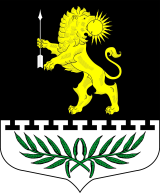 ЛЕНИНГРАДСКАЯ ОБЛАСТЬЛУЖСКИЙ МУНИЦИПАЛЬНЫЙ РАЙОНАДМИНИСТРАЦИЯ СЕРЕБРЯНСКОГО СЕЛЬСКОГО ПОСЕЛЕНИЯПОСТАНОВЛЕНИЕОт 01 августа 2017 года                              №  133Об утверждении типовых технологических схем предоставления на территории Серебрянского сельского поселения муниципальных услуг. В соответствии с пунктом 4.1. Плана мероприятий по дальнейшему развитию системы предоставления государственных и муниципальных услуг по принципу «одного окна» в многофункциональных центрах предоставления государственных и муниципальных услуг Ленинградской области на 2016 - 2018 годы, утвержденного распоряжением Правительства Ленинградской области от 20.10.2016 г. № 791-р, утвердить типовые технологические схемы предоставления на территории Серебрянского сельского поселения Лужского муниципального района Ленинградской области муниципальных услуг:1. Выдача, переоформление разрешений на право организации розничных рынков и продление срока действия разрешения на право организации розничных рынков (Приложение № 1).2. Выдача разрешения на снос или пересадку зеленых насаждений (Приложение № 2).3. Прием в эксплуатацию после перевода жилого помещения в нежилое помещение или нежилого помещения в жилое помещение (Приложение № 3).4. Прием в эксплуатацию после переустройства и (или) перепланировки жилого помещения (Приложение № 4).5. Прием заявлений и выдаче документов о согласовании переустройства и (или) перепланировки жилого помещения (Приложение № 5).6. Признание жилого помещения пригодным (непригодным) для проживания, многоквартирного дома аварийным и подлежащим сносу или реконструкции (Приложение № 6).7.  Принятие документов, а также выдаче решений о переводе или об отказе в переводе жилого помещения в нежилое помещений или нежилого помещения в жилое помещение (Приложение № 7).         Постановление вступает в силу с момента подписания. Контроль за исполнением постановления оставляю за собой.И.о главы администрацииСеребрянского сельского поселения                                                              С.В. СтриженковПриложение № 1 к постановлению № 133 от 01.08.2017 годаТЕХНОЛОГИЧЕСКАЯ СХЕМАмуниципальной услуги «Выдача, переоформление разрешений на право организации розничных рынков и продление срока действия разрешений на право организации         розничных рынков»Раздел 1. Общие сведения о муниципальной услугеРаздел 2.  Общие сведения о «подуслугах»Раздел 3. Сведения о заявителях «подуслуги»Раздел 4. Документы, предоставляемые заявителем для получения «подуслуги»Раздел 5. Документы и сведения, получаемые посредством межведомственного информационного взаимодействияРаздел 6. Результат «подуслуги»Раздел 7. Технологические процессы предоставления «подуслуги»Раздел 8. Особенности предоставления «подуслуги» в электронной форме(ФОРМА)Разрешениена право организации розничного рынкана территории Ленинградской области (переоформленное разрешение, разрешение с продленным сроком действия)N __________________  от    "____" ___________ 20 ___ года                             (47 - ОКАТО - N)____________________________________________________________________________________________(наименование органа местного самоуправления, выдавшего разрешение переоформленное разрешение, разрешение с продленным сроком действия)выдано __________________________________________________________________              (полное и сокращенное наименование юридического лица)на основании ______________________________________________________________________                    (наименование, дата и номер правового акта)Местонахождение юридического лица                     Месторасположение розничного  рынка___________________________________             ___________________________________ИНН _______________________________            ___________________________________Тип розничного рынка _______________    Срок действия разрешения                                                                      Дата принятия решения                                                                                                         о  предоставлении разрешенияс   "___" _________ 20___ года                                                    "___" _________ 20___ годапо "___" _________ 20___ годаГлава администрацииМуниципального образования    __________________     ______________________________                                                                   (подпись)                             (фамилия, инициалы)Место печати(ФОРМА)Администрация муниципального образования ___________________________________________________________________________________________________________________Адрес администрации муниципального образования: _____________________________________________________________________________________________________________ИНН _________________ КПП __________________ Время работы ____________________Уведомлениео выдаче (отказе в выдаче) разрешения на право организациирозничного рынка на территории Ленинградской области(переоформленного  разрешения, разрешения с продленным сроком действия)N ________________ от "___" ____________ 20____ года                                 (47-ОКАТО-N)Наименование юридического лица _______________________ ИНН ___________________Адрес юридического лица: ______________________________________________________На основании _________________________________________________________________                    (наименование, дата и номер правового акта)Вам выдано (отказано в выдаче) разрешение на организацию розничного рынка (переоформленное разрешение, разрешение с продленным сроком действия) на территории Ленинградской области (ненужное зачеркнуть)_____________________________________________________________________________(номер и дата разрешения или причина отказа в выдаче разрешения)______________________________________________________________________________(линия отреза)Уведомлениео выдаче (отказе в выдаче) разрешения на право организациирозничного рынка на территории Ленинградской области(переоформленного разрешения, разрешения с продленным сроком действия)N ________________ от "____" ______________ 20____ года                                (47-ОКАТО-N)Наименование юридического лица ________________________ ИНН __________________Адрес юридического лица: ______________________________________________________Разрешение  на  право   организации   розничного   рынка   (переоформленное разрешение, разрешение с продленным сроком действия) на  территории Ленинградской области          N _________ от _____________, выданное на основании_____________________________________________________________________________(наименование, дата и номер правового акта)Получил "____" _____________ 20____ года________________________________________         (подпись руководителя)Приложение № 2 к постановлению № 133 от 01.08.2017 годаТехнологическая схема 
предоставления муниципальной услуги по выдаче разрешений на снос или пересадку зеленых насаждений на земельных участках, находящихся в муниципальной собственности, и земельных участках, государственная собственность на которые не разграниченаРаздел 1. «Общие сведения о муниципальной услуге»Раздел 2. «Общие сведения о «услугах»Раздел 3 «Сведения о заявителях «услуги»Раздел 4. «Документы, предоставляемые заявителем для получения «услуги»Раздел 5. «Документы и сведения, получаемые посредством межведомственного информационного взаимодействия»	Раздел 6. Результат «услуги» Раздел 7. «Технологические процессы предоставления «услуги»Раздел 8 «Особенности предоставления «услуги» в электронной форме»Приложение 1ЗАЯВЛЕНИЕна выдачу разрешения на снос (пересадку) зеленых насажденийна земельных участках, находящихся в муниципальной собственности, и земельных участках, государственная собственность на которые не разграничена1.____________________________________________________________________    			(наименование предприятия, организационно-правовая форма)				(юридический адрес, банковские реквизиты, ИНН)прошу выдать разрешение на снос (пересадку) зеленых насаждений 2. Основание для сноса (обрезки, пересадки) зеленых насаждений.3. Сведения о местоположении, количестве и видах зеленых насаждений4. Предполагаемые сроки выполнения работ по сносу или пересадке зеленых насаждений.5. Предполагаемое место пересадки зеленых насаждений (данный пункт заполняется в случае пересадки).Приложение: заявление  на __________ листах.     _____                _________________                            /___________________/                  дата                                                  подпись                                                                                   расшифровкаРезультат рассмотрения заявления прошу:    ┌──┐    │  │ выдать на руки в Администрации    ├──┤    │  │ выдать на руки в МФЦ    ├──┤        │__│ направить по почте    └  │ направить в электронной форме в личный кабинет на ПГУ.    └──┘Приложение 2ЗАЯВЛЕНИЕна выдачу разрешения на снос (пересадку) зеленых насажденийна земельных участках, находящихся в муниципальной собственности, и земельных участках, государственная собственность на которые не разграничена         Прошу выдать разрешение на снос зеленых насаждений ООО «Форум» генеральный директор Петров А.А. (юридический адрес: 198744, Санкт-Петербург, ул. Восстания, д.17, лит. Б., фактический адрес: 188400, Ленинградская область, Выборгский район, пос. Селиверстово, д.25, тел. 8-813-73212-78) ИНН 47824575, в связи со строительством объекта капитального строительства.          Адрес сноса зеленых насаждений: Ленинградская область, Выборгский район, пос. Селиверстово, квартал 43-47. На территории находятся двадцать деревьев, десять кустарников.Приложение: заявление  на __________ листах.     _____                _________________                            /___________________/                  дата                                                  подпись                                                                                   расшифровкаРезультат рассмотрения заявления прошу:    ┌──┐    │  │ выдать на руки в Администрации    ├──┤    │  │ выдать на руки в МФЦ    ├──┤        │V_│ направить по почте    └  │ направить в электронной форме в личный кабинет на ПГУ.    └──┘Приложение № 3 к постановлению № 133 от 01.08.2017 годаТехнологическая схемапредоставления муниципальной услуги по приему в эксплуатацию после перевода жилого помещения в нежилое помещение или нежилого помещения в жилое помещениеРаздел 1 «Общие сведения о государственной услуге»Раздел 2. «Общие сведения об услуге»Раздел 3. «Сведения о заявителях услуги»Раздел 4. «Документы, предоставляемые заявителем для получения услуги»Раздел 5. «Документы и сведения, получаемые посредством межведомственного информационного взаимодействия»Раздел 6. «Результат услуги»Раздел 7. «Технологические процессы предоставления услуги»Раздел 8. «Особенности предоставления услуги в электронной форме»Приложение № 4 к постановлению № 133 от 01.08.2017 годаТехнологическая схемапредоставления муниципальной услуги по приему в эксплуатацию после переустройства и (или) перепланировки жилого помещенияРаздел 1 «Общие сведения о государственной услуге»Раздел 2. «Общие сведения об услуге»Раздел 3. «Сведения о заявителях услуги»Раздел 4. «Документы, предоставляемые заявителем для получения услуги»Раздел 5. «Документы и сведения, получаемые посредством межведомственного информационного взаимодействия»Раздел 6. «Результат услуги»Раздел 7. «Технологические процессы предоставления услуги»Раздел 8. «Особенности предоставления услуги в электронной форме»Приложение № 5к постановлению № 133 от 01.08.2017 годаТехнологическая схемапредоставления муниципальной услуги по приему заявлений и выдаче документов о согласовании переустройства и (или) перепланировки жилого помещенияРаздел 1 «Общие сведения о государственной услуге»Раздел 2. «Общие сведения об услуге»Раздел 3. «Сведения о заявителях услуги»Раздел 4. «Документы, предоставляемые заявителем для получения услуги»Раздел 5. «Документы и сведения, получаемые посредством межведомственного информационного взаимодействия»Раздел 6. «Результат услуги»Раздел 7. «Технологические процессы предоставления услуги»Раздел 8. «Особенности предоставления услуги в электронной форме»Приложение № 6к постановлению № 133 от 01.08.2017 годаТехнологическая схемапредоставления муниципальной услуги по признанию жилого помещения пригодным (непригодным) для проживания, многоквартирного дома аварийным и подлежащим сносу или реконструкцииРаздел 1 «Общие сведения о государственной услуге»Раздел 2. «Общие сведения об услуге»Раздел 3. «Сведения о заявителях услуги»Раздел 4. «Документы, предоставляемые заявителем для получения услуги»Раздел 5. «Документы и сведения, получаемые посредством межведомственного информационного взаимодействия»Раздел 6. «Результат услуги»Раздел 7. «Технологические процессы предоставления услуги»Раздел 8. «Особенности предоставления услуги в электронной форме»Приложение № 7к постановлению № 133 от 01.08.2017 годаТехнологическая схемапредоставления муниципальной услуги по принятию документов, а также выдаче решений о переводе или об отказе в переводе жилого помещения в нежилое помещений или нежилого помещения в жилое помещениеРаздел 1 «Общие сведения о государственной услуге»Раздел 2. «Общие сведения об услуге»Раздел 3. «Сведения о заявителях услуги»Раздел 4. «Документы, предоставляемые заявителем для получения услуги»Раздел 5. «Документы и сведения, получаемые посредством межведомственного информационного взаимодействия»Раздел 6. «Результат услуги»Раздел 7. «Технологические процессы предоставления услуги»Раздел 8. «Особенности предоставления услуги в электронной форме»№ПараметрЗначение параметра/состояние1231Наименование органа, предоставляющего услугуАдминистрация Серебрянского сельского поселения Лужского муниципального района Ленинградской области2Номер услуги в федеральном реестре 47401000100005080633Полное наименование услугиВыдача, переоформление разрешений на право организации розничных рынков и продление срока действия разрешений на право организации         розничных рынков4Краткое наименование услугинет5Административный регламент Администрации Серебрянского сельского поселения по оказанию муниципальной услуги«Выдача, переоформление разрешений на право организации розничных рынков и продление срока действия разрешений на право организации         розничных рынков»№ 122 от 17.11.2014 г.6Перечень «подуслуг»- Выдача разрешения на право организации розничных рынков;- Переоформление разрешения на право организации розничных рынков;- Продление срока действия разрешения на право организации   розничных рынков7Способы оценки качества муниципальной услуги1. Опрос заявителей непосредственно при личном приеме или с использованием телефонной связи;2. Единый портал государственных услуг (функций): www.gosuslugi.ru;3. Портал государственных услуг (функций) Ленинградской области: www.gu.lenobl.ru4. Терминальные устройства.5. Официальный сайт: серебрянское.рф;№Наименование «подуслуги»Срок предоставления в зависимости от условийСрок предоставления в зависимости от условийОснования отказа в приеме документовОснования отказа в предоставлении «подуслуги»Основания приостановления предоставления «подуслуги»Срок приостановления предоставления «подуслуги»Плата за предоставление «подуслуги»Плата за предоставление «подуслуги»Плата за предоставление «подуслуги»Способ обращения за получением «подуслуги»Способ получения результата «подуслуги»№Наименование «подуслуги»При подаче заявления по месту жительства (месту нахождения юр.лица)При подаче заявления по месту жительства (месту обращения)Основания отказа в приеме документовОснования отказа в предоставлении «подуслуги»Основания приостановления предоставления «подуслуги»Срок приостановления предоставления «подуслуги»Наличие платы (государственной пошлины)Реквизиты нормативного правового акта, являющегося основанием для взимания платы (государств.пошлины)КБК для взимания платы (государственной пошлины), в том числе для МФЦСпособ обращения за получением «подуслуги»Способ получения результата «подуслуги»123456789101112131Выдача разрешения на право организации розничных рынков;30 дней 30 дней- отсутствие в заявлении фамилии, имени, отчества, почтового адреса заявителя;-  неподдающийся прочтению текст, в том числе текст на иностранном языкеОтсутствие документов, подтверждающих право организации розничного рынка в соответствии с Планом организации розничных рынков на территории Ленинградской области;Несоответствие места расположения объекта или объектов недвижимости, принадлежащих заявителю, а также типа рынка, который предполагается организовать, Плану;Подача заявления о предоставлении разрешения, переоформлении разрешения, продлении срока действия разрешения с нарушением,  а также документов, прилагаемых к заявлению, содержащих недостоверные сведения.нетнетнетнетнет1. Администрация МО «Серебрянское сельское поселение» Ленинградской области;2.Государственное бюджетное учреждения Ленинградской области «Многофункциональный центр предоставления государственных и муниципальных услуг»3.Единый портал государственных услуг (функций): www.gosuslugi.ru4.Портал государственных услуг (функций) Ленинградской области www.gu.lenobl.ru1.Администрация МО «Серебрянское сельское поселение» Ленинградской области;2.Государственное бюджетное учреждения Ленинградской области «Многофункциональный центр предоставления государственных и муниципальных услуг»3.Единый портал государственных услуг (функций): www.gosuslugi.ru4.Портал государственных услуг (функций) Ленинградской области www.gu.lenobl.ru 2Переоформление разрешения на право организации розничных рынков;15 дней15 дней- отсутствие в заявлении фамилии, имени, отчества, почтового адреса заявителя;- неподдающийся прочтению текст, в том числе текст на иностранном языкеОтсутствие документов, подтверждающих право организации розничного рынка в соответствии с Планом организации розничных рынков на территории Ленинградской области;Несоответствие места расположения объекта или объектов недвижимости, принадлежащих заявителю, а также типа рынка, который предполагается организовать, Плану;Подача заявления о предоставлении разрешения, переоформлении разрешения, продлении срока действия разрешения с нарушением,  а также документов, прилагаемых к заявлению, содержащих недостоверные сведения.нетнетнетнетнет1. Администрация МО «Серебрянское сельское поселение» Ленинградской области;2.Государственное бюджетное учреждения Ленинградской области «Многофункциональный центр предоставления государственных и муниципальных услуг»3.Единый портал государственных услуг (функций): www.gosuslugi.ru4.Портал государственных услуг (функций) Ленинградской области www.gu.lenobl.ru1.Администрация МО «Серебрянское сельское поселение» Ленинградской области;2.Государственное бюджетное учреждения Ленинградской области «Многофункциональный центр предоставления государственных и муниципальных услуг»3.Единый портал государственных услуг (функций): www.gosuslugi.ru4.Портал государственных услуг (функций) Ленинградской области www.gu.lenobl.ru 3Продление срока действия разрешения на право организации   розничных рынков15 дней15 дней- отсутствие в заявлении фамилии, имени, отчества (последнее при наличии), почтового адреса заявителя;- неподдающийся прочтению текст, в том числе текст на иностранном языкеОтсутствие документов, подтверждающих право организации розничного рынка в соответствии с Планом организации розничных рынков на территории Ленинградской области;Несоответствие места расположения объекта или объектов недвижимости, принадлежащих заявителю, а также типа рынка, который предполагается организовать, Плану;Подача заявления о предоставлении разрешения, переоформлении разрешения, продлении срока действия разрешения с нарушением,  а также документов, прилагаемых к заявлению, содержащих недостоверные сведения.нетнетнетнетнет1. Администрация МО «Серебрянское сельское поселение» Ленинградской области;2.Государственное бюджетное учреждения Ленинградской области «Многофункциональный центр предоставления государственных и муниципальных услуг»3.Единый портал государственных услуг (функций): www.gosuslugi.ru4.Портал государственных услуг (функций) Ленинградской области www.gu.lenobl.ru1.Администрация МО «Серебрянское сельское поселение» Ленинградской области;2.Государственное бюджетное учреждения Ленинградской области «Многофункциональный центр предоставления государственных и муниципальных услуг»3.Единый портал государственных услуг (функций): www.gosuslugi.ru4.Портал государственных услуг (функций) Ленинградской области www.gu.lenobl.ru №Категория лиц, имеющих право на получение «подуслуги»Документ, подтверждающий правомочие заявителя соответствующей категории на получение «подуслуги»Установленные требования к документу, подтверждающему правомочие заявителя соответствующей категории на получение «подуслуги»Наличие возможности подачи заявления на предоставление «подуслуги» представителями заявителяИсчерпывающий перечень лиц, имеющих право на подачу заявления от имени заявителяНаименование документа, подтверждающего право подачи заявления от имени заявителяУстановленные требования к документу, подтверждающему право подачи заявления от имени заявителя123456781Выдача разрешения на право организации розничных рынковПереоформление разрешения на право организации розничных рынковПродление срока действия разрешения на право организации   розничных рынковВыдача разрешения на право организации розничных рынковПереоформление разрешения на право организации розничных рынковПродление срока действия разрешения на право организации   розничных рынковВыдача разрешения на право организации розничных рынковПереоформление разрешения на право организации розничных рынковПродление срока действия разрешения на право организации   розничных рынковВыдача разрешения на право организации розничных рынковПереоформление разрешения на право организации розничных рынковПродление срока действия разрешения на право организации   розничных рынковВыдача разрешения на право организации розничных рынковПереоформление разрешения на право организации розничных рынковПродление срока действия разрешения на право организации   розничных рынковВыдача разрешения на право организации розничных рынковПереоформление разрешения на право организации розничных рынковПродление срока действия разрешения на право организации   розничных рынковВыдача разрешения на право организации розничных рынковПереоформление разрешения на право организации розничных рынковПродление срока действия разрешения на право организации   розничных рынковЮридические лица Документ удостоверяющий личностьДокумент, подтверждающий полномочие представителя заявителя;Должен быть действительным на срок обращения за предоставлением услуги; не должен содержать подчисток, приписок, зачеркнутых слов и других исправлений; не должен иметь повреждений, наличие которых не позволяет однозначно истолковать их содержание и др.Должен содержать:- подпись должностного лица, подготовившего документ,дату составления документа;-информацию о праве физического лица действовать от имени заявителя без доверенности; должно быть действительным на срок обращения за предоставлением услуги.ИмеетсяДолжностные лица, уполномоченные обращаться от юридического лицаДоверенностьДолжна быть действительна на срок обращения за предоставлением услуги. №Категория документаНаименование документов, которые представляет заявитель для получения «подуслуги»Количество необходимых экземпляров документа с указанием подлинник/копияДокумент, представляемый по условиюУстановленные требования к документуФорма (шаблон) документаОбразец документа/заполнения документа123456781Выдача разрешения на право организации розничных рынковВыдача разрешения на право организации розничных рынковВыдача разрешения на право организации розничных рынковВыдача разрешения на право организации розничных рынковВыдача разрешения на право организации розничных рынковВыдача разрешения на право организации розничных рынковВыдача разрешения на право организации розничных рынковЗаявление- Письменное заявление на получение подуслуги с указанием способа получения подуслуги- копии учредительных документов (оригиналы учредительных документов в случае если верность копий не удостоверена нотариально)- выписка из Единого государственного реестра юридических лиц или ее нотариально удостоверенная копия;- нотариально удостоверенная копия документа (договор аренды либо свидетельство о государственной регистрации права на объект недвижимости), подтверждающего право на объект или объекты недвижимости, расположенные на территории, в пределах которой предполагается организовать рынок.1 подлинник заявления1 копия1 подлинник или 1 нотариально заверенная копия1 нотариально заверенная копиянетотсутствие в документах неоговоренных приписок и исправлений, серьезных повреждений, не позволяющих однозначно истолковать их содержание, отсутствие способа получения результата, невозможность идентифицировать заявителяФорма в приложениинет2Переоформление разрешения на право организации розничных рынков;Переоформление разрешения на право организации розничных рынков;Переоформление разрешения на право организации розничных рынков;Переоформление разрешения на право организации розничных рынков;Переоформление разрешения на право организации розничных рынков;Переоформление разрешения на право организации розничных рынков;Переоформление разрешения на право организации розничных рынков;Заявление- Письменное заявление на получение подуслуги с указанием способа получения подуслуги;- копии учредительных документов (оригиналы учредительных документов в случае, если верность копий не удостоверена нотариально), подтверждающие государственную регистрацию вновь созданного юридического лица, либо изменение наименования юридического лица.1 подлинник заявления1 подлинник или 1 нотариально заверенная копиянетотсутствие в документах неоговоренных приписок и исправлений, серьезных повреждений, не позволяющих однозначно истолковать их содержание, отсутствие способа получения результата, невозможность идентифицировать заявителяФорма в приложениинет3                                                                Продление срока действия разрешения на право организации   розничных рынков                                                                Продление срока действия разрешения на право организации   розничных рынков                                                                Продление срока действия разрешения на право организации   розничных рынков                                                                Продление срока действия разрешения на право организации   розничных рынков                                                                Продление срока действия разрешения на право организации   розничных рынков                                                                Продление срока действия разрешения на право организации   розничных рынков                                                                Продление срока действия разрешения на право организации   розничных рынковЗаявление- Письменное заявление на получение подуслуги с указанием способа получения подуслуги;- копии учредительных документов (оригиналы учредительных документов в случае, если верность копий не удостоверена нотариально) в случае внесения в них изменений- нотариально удостоверенная копия документа (договор аренды либо свидетельство о государственной регистрации права на объект недвижимости), подтверждающего право на объект или объекты недвижимости в случае внесения в них изменений.1 подлинник заявления1 подлинник или 1 нотариально заверенная копия 1 нотариально заверенная копиянетотсутствие в документах неоговоренных приписок и исправлений, серьезных повреждений, не позволяющих однозначно истолковать их содержание, отсутствие способа получения результата, невозможность идентифицировать заявителяФорма в приложениинетРеквизиты актуальной технологической карты межведомственного взаимодействияНаименование запрашиваемого документа (сведения)Перечень и состав сведений, запрашиваемых в рамках межведомственного информационного взаимодействияНаименование органа (организации), направляющего (ей) межведомственный запросНаименование органа (организации), в адрес которого (ой) направляется межведомственный запросSID электронного сервисаСрок осуществления межведомственного информационного взаимодействияФорма (шаблон) межведомственного запросаОбразец заполнения формы межведомственного запроса123456789Предоставление информации об объектах учета, содержащейся в реестре государственного имущества Ленинградской области, на возмездной основеПредоставление информации об объектах учета, содержащейся в реестре государственного имущества Ленинградской области, на возмездной основеПредоставление информации об объектах учета, содержащейся в реестре государственного имущества Ленинградской области, на возмездной основеПредоставление информации об объектах учета, содержащейся в реестре государственного имущества Ленинградской области, на возмездной основеПредоставление информации об объектах учета, содержащейся в реестре государственного имущества Ленинградской области, на возмездной основеПредоставление информации об объектах учета, содержащейся в реестре государственного имущества Ленинградской области, на возмездной основеПредоставление информации об объектах учета, содержащейся в реестре государственного имущества Ленинградской области, на возмездной основеПредоставление информации об объектах учета, содержащейся в реестре государственного имущества Ленинградской области, на возмездной основевыписка из единого государственного реестра юридических лиц(расширенная)выписка из ЕГРЮЛКомитет по развитию малого, среднего бизнеса и потребительского рынка Ленинградской областиФедеральная налоговая служба РоссииSID 00031065 днейнетнетдокументы на объект или объекты недвижимостивыписка из ЕГРПКомитет по развитию малого, среднего бизнеса и потребительского рынка Ленинградской области Управление Росреестра по Ленинградской областиSID 00035645 днейнетнет№Документ/документы, являющиеся результатом «подуслуги»Требования к документу/документам, являющимся результатом «подуслуги»Характеристика результата (положительный/отрицательный)Форма документа/документов, являющимся результатом «подуслуги»Образец документа/документов, являющихся результатом «подуслуги»Способ получения результатаСрок хранения невостребованных заявителем результатовСрок хранения невостребованных заявителем результатов№Документ/документы, являющиеся результатом «подуслуги»Требования к документу/документам, являющимся результатом «подуслуги»Характеристика результата (положительный/отрицательный)Форма документа/документов, являющимся результатом «подуслуги»Образец документа/документов, являющихся результатом «подуслуги»Способ получения результатав органев МФЦ123456789Выдача разрешения на право организации розничных рынковВыдача разрешения на право организации розничных рынковВыдача разрешения на право организации розничных рынковВыдача разрешения на право организации розничных рынковВыдача разрешения на право организации розничных рынковВыдача разрешения на право организации розничных рынковВыдача разрешения на право организации розничных рынковВыдача разрешения на право организации розничных рынков1Выдача разрешения на право организации розничного рынка (далее - разрешение) заявителю;Подписывается должностным лицом, уполномоченным на рассмотрение заявленияположительныйФорма в приложенииОбразец документа в приложении- посредством ГБУ ЛО «МФЦ»;- посредством почтовой корреспонденции;- путем личной явки в ОМСУ3 года1 год2Отказ в предоставлении разрешения заявителю, в отношении которого ОМСУ принято решение об отказе в предоставлении разрешения;Подписывается должностным лицом, уполномоченным на рассмотрение заявленияотрицательныйотсутствуетОбразец документа в приложении- посредством ГБУ ЛО «МФЦ»;- посредством почтовой корреспонденции;- путем личной явки в ОМСУ3 года1 годПереоформление разрешения на право организации розничных рынков;Переоформление разрешения на право организации розничных рынков;Переоформление разрешения на право организации розничных рынков;Переоформление разрешения на право организации розничных рынков;Переоформление разрешения на право организации розничных рынков;Переоформление разрешения на право организации розничных рынков;Переоформление разрешения на право организации розничных рынков;Переоформление разрешения на право организации розничных рынков;1Переоформленное разрешение;Подписывается должностным лицом, уполномоченным на рассмотрение заявленияположительныйФорма в приложенииОбразец документа в приложении- посредством ГБУ ЛО «МФЦ»;- посредством почтовой корреспонденции;- путем личной явки в ОМСУ3 года1 год2Отказ в переоформлении разрешения заявителю, в отношении которого ОМСУ принято решение об отказе в переоформлении разрешения;Подписывается должностным лицом, уполномоченным на рассмотрение заявленияотрицательныйотсутствуетОбразец документа в приложении- посредством ГБУ ЛО «МФЦ»;- посредством почтовой корреспонденции;- путем личной явки в ОМСУ3 года1 годПродление срока действия разрешения на право организации   розничных рынковПродление срока действия разрешения на право организации   розничных рынковПродление срока действия разрешения на право организации   розничных рынковПродление срока действия разрешения на право организации   розничных рынковПродление срока действия разрешения на право организации   розничных рынковПродление срока действия разрешения на право организации   розничных рынковПродление срока действия разрешения на право организации   розничных рынковПродление срока действия разрешения на право организации   розничных рынковПродление срока действия разрешения на право организации   розничных рынков1Разрешение с продленным сроком действия;Подписывается должностным лицом, уполномоченным на рассмотрение заявленияположительныйФорма в приложенииОбразец документа в приложении- посредством ГБУ ЛО «МФЦ»;- посредством почтовой корреспонденции;- путем личной явки в ОМСУ3 года1 год2Отказ в продлении срока действия разрешения заявителю, в отношении которого ОМСУ принято решение об отказе в продлении срока действия разрешения.Подписывается должностным лицом, уполномоченным на рассмотрение заявленияотрицательныйотсутствуетОбразец документа в приложении- посредством ГБУ ЛО «МФЦ»;- посредством почтовой корреспонденции;- путем личной явки в ОМСУ3 года1 год№ п/пНаименование процедуры процессаОсобенности исполнения процедуры процессаСроки исполнения процедуры (процесса)Исполнитель процедуры процессаРесурсы, необходимые для выполнения процедуры процессаФормы документов, необходимые для выполнения процедуры процесса№ п/пНаименование процедуры процессаОсобенности исполнения процедуры процессаСроки исполнения процедуры (процесса)Исполнитель процедуры процессаРесурсы, необходимые для выполнения процедуры процессаФормы документов, необходимые для выполнения процедуры процесса1234567Выдача разрешения на право организации розничных рынковВыдача разрешения на право организации розничных рынковВыдача разрешения на право организации розничных рынковВыдача разрешения на право организации розничных рынковВыдача разрешения на право организации розничных рынковВыдача разрешения на право организации розничных рынковВыдача разрешения на право организации розничных рынков1Прием и регистрация документовприем и регистрация документов, необходимых для предоставления муниципальной услуги, проверка правильности заполнения заявления, наличие комплекта прилагаемых к заявлению документов 2 дняУполномоченный сотрудник ОМСУ, сотрудник МФЦ Технологическое обеспечение: доступ к автоматизированным системам электронного документооборота, межведомственного электронного взаимодействия, наличие ПК, принтера, сканераКомплект документов, принятый от заявителя подуслуги2Рассмотрение документовподготовка ответа заявителю, подготовка проекта НПА  ОМСУ  о предоставлении  разрешения27 днейУполномоченный сотрудник ОМСУТехнологическое обеспечение: доступ к автоматизированным системам электронного документооборота, межведомственного электронного взаимодействия, наличие ПК, принтера, сканераКомплект документов, принятый от заявителя подуслугиДокумент, являющийся результатом подуслуги3Регистрация и направление (выдача) конечного результата заявителюрегистрация документов, выдача (направление) заявителю документов, являющихся результатом предоставления муниципальной услуги1 деньУполномоченный сотрудник ОМСУ, сотрудник МФЦТехнологическое обеспечение: доступ к автоматизированным системам электронного документооборота, межведомственного электронного взаимодействия, наличие ПК, принтера, сканераДокумент, являющийся результатом подуслугиПереоформление разрешения на право организации розничных рынков;Переоформление разрешения на право организации розничных рынков;Переоформление разрешения на право организации розничных рынков;Переоформление разрешения на право организации розничных рынков;Переоформление разрешения на право организации розничных рынков;Переоформление разрешения на право организации розничных рынков;Переоформление разрешения на право организации розничных рынков;1Прием и регистрация документовприем и регистрация документов, необходимых для предоставления муниципальной услуги, а также установление ответственного исполнителя.2 дняУполномоченный сотрудник ОМСУ, сотрудник МФЦТехнологическое обеспечение: доступ к автоматизированным системам электронного документооборота, межведомственного электронного взаимодействия, наличие ПК, принтера, сканераКомплект документов, принятый от заявителя подуслуги2Рассмотрение документовподготовка ответа заявителю, подготовка проекта НПА  ОМСУ  о переоформлении  разрешения12 днейУполномоченный сотрудник ОМСУТехнологическое обеспечение: доступ к автоматизированным системам электронного документооборота, межведомственного электронного взаимодействия, наличие ПК, принтера, сканераКомплект документов, принятый от заявителя подуслугиДокумент, являющийся результатом подуслуги3Регистрация и направление (выдача) конечного результата заявителюрегистрация документов, выдача (направление) заявителю документов, являющихся результатом предоставления муниципальной услуги1 деньУполномоченный сотрудник ОМСУ, сотрудник МФЦТехнологическое обеспечение: доступ к автоматизированным системам электронного документооборота, межведомственного электронного взаимодействия, наличие ПК, принтера, сканераДокумент, являющийся результатом подуслугиПродление срока действия разрешения на право организации   розничных рынковПродление срока действия разрешения на право организации   розничных рынковПродление срока действия разрешения на право организации   розничных рынковПродление срока действия разрешения на право организации   розничных рынковПродление срока действия разрешения на право организации   розничных рынковПродление срока действия разрешения на право организации   розничных рынков1Прием и регистрация документовприем и регистрация документов, необходимых для предоставления муниципальной услуги, а также установление ответственного исполнителя.2Уполномоченный сотрудник ОМСУ, сотрудник МФЦТехнологическое обеспечение: доступ к автоматизированным системам электронного документооборота, межведомственного электронного взаимодействия, наличие ПК, принтера, сканераКомплект документов, принятый от заявителя подуслуги2Рассмотрение документовподготовка ответа заявителю, подготовка проекта НПА  ОМСУ  о продлении  разрешения12Уполномоченный сотрудник ОМСУТехнологическое обеспечение: доступ к автоматизированным системам электронного документооборота, межведомственного электронного взаимодействия, наличие ПК, принтера, сканераКомплект документов, принятый от заявителя подуслугиДокумент, являющийся результатом подуслуги3Регистрация и направление (выдача) конечного результата заявителюрегистрация документов, выдача (направление) заявителю документов, являющихся результатом предоставления муниципальной услуги1Уполномоченный сотрудник ОМСУ, сотрудник МФЦТехнологическое обеспечение: доступ к автоматизированным системам электронного документооборота, межведомственного электронного взаимодействия, наличие ПК, принтера, сканераДокумент, являющийся результатом подуслугиСпособ получения заявителем информации о сроках и порядке предоставления  «подуслуги»Способ записи на прием в органСпособ приема и регистрации органом, предоставляющим услугу, запроса и иных документов, необходимых для предоставления «подуслуги»Способ оплаты заявителем государственной пошлины или иной платы, взимаемой за предоставление «подуслуги»Способ получения сведений о ходе выполнения запроса о предоставлении «подуслуги»Способ подачи жалобы на нарушение порядка предоставления «подуслуги» и досудебного (внесудебного) обжалования решений и действий (бездействий) органа в процессе получения «подуслуги»Способ получения заявителем информации о сроках и порядке предоставления  «подуслуги»Способ записи на прием в органСпособ приема и регистрации органом, предоставляющим услугу, запроса и иных документов, необходимых для предоставления «подуслуги»Способ оплаты заявителем государственной пошлины или иной платы, взимаемой за предоставление «подуслуги»Способ получения сведений о ходе выполнения запроса о предоставлении «подуслуги»Способ подачи жалобы на нарушение порядка предоставления «подуслуги» и досудебного (внесудебного) обжалования решений и действий (бездействий) органа в процессе получения «подуслуги»123456Выдача разрешения на право организации розничных рынков Переоформление разрешения на право организации розничных рынков Продление срока действия разрешения на право организации   розничных рынковВыдача разрешения на право организации розничных рынков Переоформление разрешения на право организации розничных рынков Продление срока действия разрешения на право организации   розничных рынковВыдача разрешения на право организации розничных рынков Переоформление разрешения на право организации розничных рынков Продление срока действия разрешения на право организации   розничных рынковВыдача разрешения на право организации розничных рынков Переоформление разрешения на право организации розничных рынков Продление срока действия разрешения на право организации   розничных рынковВыдача разрешения на право организации розничных рынков Переоформление разрешения на право организации розничных рынков Продление срока действия разрешения на право организации   розничных рынковВыдача разрешения на право организации розничных рынков Переоформление разрешения на право организации розничных рынков Продление срока действия разрешения на право организации   розничных рынков- в помещениях ОМСУ, на информационных стендах;- по телефону специалистами ОМСУ, ответственными за информирование;- на Интернет-сайте ОМСУ;- на Портале государственных и муниципальных услуг: http://www.gu.lenobl.ru/;- по почте:- по электронной почте.Запись отсутствует, прием осуществляется в часы работы ОМСУТребуется предоставление документов на бумажном носителе для оказания подуслугинетнетпо телефону специалистами ОМСУ- по телефону;- почтовой связью;- по электронной почте ;- при личном обращении;- на официальном сайте Администрации ОМСУ;- на Портале государственных и муниципальных услуг (функций) Ленинградской области (далее – ПГУ ЛО);- при обращении в  МФЦ.№ПараметрЗначение параметра / состояние1Наименование органа, предоставляющего услугуАдминистрация Серебрянского сельского поселения Лужского муниципального района Ленинградской области2Номер услуги в федеральном реестре47401000100005132663Полное наименование услугиМуниципальная услуга по выдаче разрешения на снос или пересадку зеленых насаждений на земельных участках, находящихся в муниципальной собственности, и земельных участках, государственная собственность на которые не разграничена.4Краткое наименование услугиВыдача разрешений на снос или пересадку зеленых насаждений5Административный регламент предоставления государственной услуги№ 139 от 12.12.2014 г.6Перечень «подуслуг»нет7Способы оценки качества предоставления государственной услуги1. Опрос заявителей непосредственно при личном приеме или с использованием телефонной связи;2. Единый портал государственных услуг (функций): www.gosuslugi.ru;3. Портал государственных услуг (функций) Ленинградской области: www.gu.lenobl.ru4. Терминальные устройства.5. Официальный сайт: серебрянское.рф;№Наименование «услуги»Срок предоставления в зависимости от условийСрок предоставления в зависимости от условийОснования отказа в приеме документовОснования отказа в предоставлении «услуги»Основания приостановления «услуги»Срок приостановления предоставления «услугиПлата за предоставление «подуслуги»Плата за предоставление «подуслуги»Плата за предоставление «подуслуги»Способ обращения за получением «услуги»Способ получения результата «услуги»№Наименование «услуги»При подаче заявления по месту жительства (месту нахождения юр.лица)При подаче заявления не по  месту жительства (месту обращения)Основания отказа в приеме документовОснования отказа в предоставлении «услуги»Основания приостановления «услуги»Срок приостановления предоставления «услугиНаличие платы (государственной пошлины)Реквизиты НПА, являющегося основанием для взимания платы (государственной пошлины)КБК для взимания платы (государственной пошлины), в том числе для МФЦСпособ обращения за получением «услуги»Способ получения результата «услуги»1.Выдача разрешения на снос или пересадку зеленых насаждений на земельных участках, находящихся в муниципальной собственности, и земельных участках, государственная собственность на которые не разграничена30 календарных дней30 календарных днейПризнание недействительности ЭЦПНесоответствие заявления требованиям.Отсутствие необходимых документовНетНетНет --Орган местного самоуправления Ленинградской области, непосредственно предоставляющего муниципальную услугуГосударственное бюджетное учреждения Ленинградской области «Многофункциональный центр предоставления государственных и муниципальных услуг»Почтовая связьОрган местного самоуправления Ленинградской области, непосредственно предоставляющего муниципальную услугуГосударственное бюджетное учреждения Ленинградской области «Многофункциональный центр предоставления государственных и муниципальных услуг»Почтовая связь№Категории лиц, имеющих право на получение «услуги»Документ, подтверждающий полномочие заявителя соответствующей категории на получение «услуги»Установленные требования к документу, подтверждающему правомочие заявителя соответствующей категории на получение «услуги»Наличие возможности подачи заявления на предоставление «услуги» представителями заявителяИсчерпывающий перечень лиц, имеющих право на подачу заявления от имени заявителяНаименования документа, подтверждающего право подачи заявления от имени заявителяУстановленные требования к документу, подтверждающего право подачи заявления от имени заявителяВыдача разрешений на снос или пересадку зеленых насажденийВыдача разрешений на снос или пересадку зеленых насажденийВыдача разрешений на снос или пересадку зеленых насажденийВыдача разрешений на снос или пересадку зеленых насажденийВыдача разрешений на снос или пересадку зеленых насажденийВыдача разрешений на снос или пересадку зеленых насажденийВыдача разрешений на снос или пересадку зеленых насажденийВыдача разрешений на снос или пересадку зеленых насаждений1.Граждане и индивидуальные предпринимателиДокументудостоверяющийличностьДолжен быть действительным на срок обращения за предоставлением услуги.Не должен содержать подчисток, приписок, зачеркнутых слови других исправлений.Не должен иметь повреждений, наличие которых непозволяет однозначно истолковать их содержание.ИмеетсяЛюбоедееспособноефизическоелицо,достигшее 18летДоверенностьДолжна бытьдействительной на срокобращения за предоставлениемуслуги.Не должна содержатьподчисток, приписок,зачеркнутых слов идругих исправлений.Не должна иметьповреждений, наличиекоторых не позволяетоднозначно истолковатьих содержание.Юридические лицаРешение(приказ) оназначении или обизбраниина должностьДолжно содержать:- подпись должностного лица, подготовившего документ, дату составления документа;-информацию о праве физического лица действовать от имени заявителя без доверенности;должно быть действительным на срок обращения за предоставлением услуги.ИмеетсяЛица,имеющиесоответствующие полномочияДоверенностьДолжна быть заверенапечатью (при наличии)заявителя и подписанаруководителемзаявителя илиуполномоченным этимруководителем лицом… и др№Категории  документаНаименования документов, которые представляет заявитель  получение «услуги»Количество необходимых экземпляров документа с указанием подлинник/копияДокумент, предоставляемый по условиюУстановленные требования к документуФорма (шаблон) документаОбразец документа / заполнения  документаВыдача разрешений на снос или пересадку зеленых насажденийВыдача разрешений на снос или пересадку зеленых насажденийВыдача разрешений на снос или пересадку зеленых насажденийВыдача разрешений на снос или пересадку зеленых насажденийВыдача разрешений на снос или пересадку зеленых насажденийВыдача разрешений на снос или пересадку зеленых насажденийВыдача разрешений на снос или пересадку зеленых насажденийВыдача разрешений на снос или пересадку зеленых насаждений1.1.ЗаявлениеЗаявление на оказание муниципальной услуги1подлинникНет- для юридического лица полное и (при наличии) сокращенное наименование, в том числе фирменное наименование, организационно-правовая форма, фамилия, имя и (при наличии) отчество руководителя, место нахождения, контактный телефон, идентификационный номер налогоплательщика, банковские реквизиты;- для индивидуального предпринимателя: фамилия, имя и (при наличии) отчество индивидуального предпринимателя, место его жительства, данные документа, удостоверяющего его личность, идентификационный номер налогоплательщика, банковские реквизиты;- для физического лица: фамилия, имя и (при наличии) отчество, место его жительства, данные документа, удостоверяющего его личность;б) основание для сноса или пересадки зеленых насаждений;в) сведения о местоположении, количестве и видах зеленых насаждений;г) предполагаемые сроки выполнения работ по сносу или пересадке зеленых насаждений;д) в случае пересадки указание на предполагаемое место пересадки зеленых насаждений. Приложение 1Приложение 21.2. Копия схемы планировочной организации земельного участка Копия схемы планировочной организации земельного участка с отображением решений из проектной документации  по планировке  и благоустройству территории1копияПри капитальном строительстве (реконструкции) зданий, сооружений, дорог, коммуникаций и других объектов капитального строительства, предусмотренных утвержденной и согласованной в установленном порядке градостроительной документациейЗемельный кодекс Российской ФедерацииНет Нет 1.3. План-схема зеленых насаждений, находящихся на земельном участке, в том числе зеленых насаждений, подлежащих сносу План-схема зеленых насаждений, находящихся на земельном участке, в том числе зеленых насаждений, подлежащих сносу.1подлинникПри капитальном строительстве (реконструкции) зданий, сооружений, дорог, коммуникаций и других объектов капитального строительства, предусмотренных утвержденной и согласованной в установленном порядке градостроительной документациейЗемельный кодекс Российской ФедерацииНет Нет 1.4.Документ, подтверждающий производство земляных работ, проведение инженерных изысканийДокумент, подтверждающий производство земляных работ, проведение инженерных изысканий                 1          копияПри производстве земляных работ, связанных с проведением инженерных изысканий для подготовки проектной документации, размещением временных сооруженийЗемельный кодекс Российской ФедерацииНет Нет 1.5. План-схема зеленых насаждений, находящихся на земельном участке, в том числе зеленых насаждений, подлежащих сносу План-схема зеленых насаждений, находящихся на земельном участке, в том числе зеленых насаждений, подлежащих сносу1подлинникПри производстве земляных работ, связанных с проведением инженерных изысканий для подготовки проектной документации, размещением временных сооруженийЗемельный кодекс Российской ФедерацииНет Нет 1.6. Заключение уполномоченных органов, подтверждающее основание сноса или пересадки зеленых насажденийКопия документа, подтверждающего согласование в установленном порядке технического проекта разработки месторождения1 Подлинник либо копияВ случае если зеленое насаждение является больным, сухостойным, "карантинным" либо в случае произрастания зеленого насаждения с нарушением установленных строительных и санитарных норм и правилФедеральный закон от 30.03.1999 № 52-ФЗ «О санитарно-эпидемиологическом благополучии населения»Нет Нет 1.7. План-схема зеленых насаждений, находящихся на земельном участке, в том числе зеленых насаждений, подлежащих сносу План-схема зеленых насаждений, находящихся на земельном участке, в том числе зеленых насаждений, подлежащих сносу1подлинникВ случае если зеленое насаждение является больным, сухостойным, "карантинным" либо в случае произрастания зеленого насаждения с нарушением установленных строительных и санитарных норм и правилЗемельный кодекс Российской ФедерацииНетНет1.8. Предписание органов государственного санитарно-эпидемиологического надзора Предписание органов государственного санитарно-эпидемиологического надзора об устранении нарушений требований санитарных правил или экспертное заключение о несоответствии естественной освещенности в жилых помещениях требованиям санитарных правил, выданное уполномоченным органом1Подлинник либо копияПри затемнении от деревьев жилых помещенийФедеральный закон от 30.03.1999 № 52-ФЗ «О санитарно-эпидемиологическом благополучии населения»Нет Нет Реквизиты актуальной технологической карты межведомственного взаимодействияНаименования запрашиваемого документаПеречень и состав сведений, запрашиваемых в рамках межведомственного информационного взаимодействияНаименование органа (организации), в адрес которого (ой) направляется межведомственный запросSID электронного сервисаСрок осуществления межведомственного информационного взаимодействияФорма (шаблон)  межведомственного  запросаОбразец заполнения  формы  межведомственного  запросаВыдача разрешений на снос или пересадку зеленых насажденийВыдача разрешений на снос или пересадку зеленых насажденийВыдача разрешений на снос или пересадку зеленых насажденийВыдача разрешений на снос или пересадку зеленых насажденийВыдача разрешений на снос или пересадку зеленых насажденийВыдача разрешений на снос или пересадку зеленых насажденийВыдача разрешений на снос или пересадку зеленых насажденийВыдача разрешений на снос или пересадку зеленых насаждений-выписка из Единого государственного реестра юридических лицВыписка из ЕГРЮЛОбщедоступные сведения/выписка из ЕГРЮЛФНС (федеральная налоговая служба)SID00038215 дней---выписка из Единого государственного реестра индивидуальных предпринимателейВыписка из ЕГРПОбщедоступные сведения/выписка из ЕГРИПФНС (федеральная налоговая служба)SID00038215 дней---правоустанавливающие документы на земельный участокПолучение сведений из ЕГРПОбщедоступные сведения из ЕГРПРосреестрSID00002925 дней--      -кадастровый паспорт земельного участка Кадастровый паспорт на земельный участокКадастровый паспорт на земельный участокРосреестрSID00002925 дней--      -разрешение на строительство (если снос осуществляется с целью расчистки территории под строительство объекта) Разрешение на строительство Разрешение на строительство Орган местного самоуправления Ленинградской области-5 дней--№Документ/ документы, являющиеся результатом «услуги»Требования к  документу/ документам,  являющиеся результатом «услуги»Характеристика результата (положительный / отрицательный)Форма  документа/ документов, являющихся  результатом «услуги»Образец  документа/ документов, являющихся  результатом «услуги»Способ получения результатаСрок хранения невостребованных заявителем результатовСрок хранения невостребованных заявителем результатов№Документ/ документы, являющиеся результатом «услуги»Требования к  документу/ документам,  являющиеся результатом «услуги»Характеристика результата (положительный / отрицательный)Форма  документа/ документов, являющихся  результатом «услуги»Образец  документа/ документов, являющихся  результатом «услуги»Способ получения результатав органеВ МФЦВыдача разрешений на снос или пересадку зеленых насажденийВыдача разрешений на снос или пересадку зеленых насажденийВыдача разрешений на снос или пересадку зеленых насажденийВыдача разрешений на снос или пересадку зеленых насажденийВыдача разрешений на снос или пересадку зеленых насажденийВыдача разрешений на снос или пересадку зеленых насажденийВыдача разрешений на снос или пересадку зеленых насажденийВыдача разрешений на снос или пересадку зеленых насажденийВыдача разрешений на снос или пересадку зеленых насаждений1.Выдача разрешения на снос или пересадку зеленых насаждений на территории муниципального образования в виде муниципального правового акта, либо мотивированный отказ в выдаче разрешения на снос зеленых насажденийМуниципальный правовой акт, подписанный уполномоченным лицом ПоложительныйВ произвольной формеВ произвольной формеСогласно указанным в заявлении способам получения:-лично;-почтовым отправлением;-личная явка в МФЦ10 лет1 год1.Мотивированный отказ в выдаче разрешения на снос или пересадку зеленых насажденийОфициальное письмо  органа местного самоуправления Ленинградской области об отказе в выдаче разрешения на снос или пересадку зеленых насажденийОтрицательныйВ произвольной формеВ произвольной формеСогласно указанным в заявлении способам получения:-лично;-почтовым отправлением;-личная явка в МФЦ10 лет1 год№Наименование процедуры процессаОсобенности исполнения  процедуры процессаСроки исполнения  процедуры процессаИсполнитель  процедуры процессаРесурсы, необходимые для  выполнения  процедуры процессаФормы документов, необходимые для выполнения  процедуры процессаВыдача разрешений на снос или пересадку зеленых насажденийВыдача разрешений на снос или пересадку зеленых насажденийВыдача разрешений на снос или пересадку зеленых насажденийВыдача разрешений на снос или пересадку зеленых насажденийВыдача разрешений на снос или пересадку зеленых насажденийВыдача разрешений на снос или пересадку зеленых насажденийВыдача разрешений на снос или пересадку зеленых насаждений1Прием, регистрация заявления и прилагаемых к нему документовЗаявление и иные документы, представленные в Комитет, регистрируются в системе электронного документооборота (далее - СЭД) в день их поступления.Регистрация осуществляется путем проставления на заявлении регистрационного штампа в правой нижней части лицевой стороны первой страницы в течение 30 минут (если документы поступают по почте, их регистрация осуществляется в течение трех дней с момента получения). Регистрационный штамп содержит полное наименование Комитета, дату и входящий номер.Второй экземпляр заявления с регистрационным штампом передается заявителю.Заявление и прилагаемые к нему документы передаются после регистрации в отдел по использованию и изучению недр не позднее дня, следующего за регистрацией, который направляет их в течение одного дня начальнику отдела департамента лесного комплексаВ день поступления запросаДолжностное лицо, ответственное за регистрацию поступающих документовв органе местного самоуправления Ленинградской области, в МФЦТехнологическое обеспечение: наличие доступа к автоматизированным системам, к сети «Интернет» для отправки электронной почтыНе требуются2Рассмотрение заявления и представленных документовДолжностное лицо Комитета, ответственное за рассмотрение заявления, проверяет документы на комплектностьВ случае отсутствия оснований для отказа, при необходимости подготавливает межведомственные запросы.Не более 7 дней со дня поступления заявленияДолжностное лицо  в органе местного самоуправления Ленинградской области, ответственное за рассмотрение запроса, сотрудник МФЦТехнологическое обеспечение: наличие доступа к автоматизированным системам, к сети «Интернет» для отправки электронной почтыНе требуются3Организация выезда членов комиссии органа местного самоуправления для осмотра зеленых насаждений на указанный в заявлении земельных участок при участии заявителя (или его представителей)В случае наличия оснований для отказа подготавливает проект письма об отказе в выдаче разрешения на снос или пересадку зеленых насаждений. Ответственный исполнитель в трехдневный срок с даты получения ответов на запросы организует выезд членов комиссии органа местного самоуправления (далее – члены комиссии) для осмотра зеленых насаждений на указанный в заявлении земельный участок при участии заявителя (или его представителей). По результатам обследования производится расчет восстановительной стоимости зеленых насаждений, заявленных к сносу (пересадке), и составляется акт оценки состояния зеленых насаждений. Обследование и составление акта производятся с участием владельца (представителя владельца) зеленых насаждений, заявленных к сносу (пересадке).  Акт составляется в двух экземплярах, один из которых передается заявителю.Ответственный исполнитель подготавливает проект разрешения на снос (пересадку, обрезку) зеленых насаждений.Не более 22 днейДолжностное лицо  в органе местного самоуправления Ленинградской области, ответственное за рассмотрение запросаТехнологическое обеспечение: наличие доступа к автоматизированным системам, к сети «Интернет» для отправки электронной почтыНе требуетсяСпособ получения заявителем информации о сроках и порядке предоставления «услуги»Способ записи на прием в органСпособ приема и регистрации органом, предоставляющим услугу, запроса и иных документов, необходимых для предоставления «услуги»Способ оплаты заявителем государственной пошлины или иной платы, взимаемой за предоставление «услуги»Способ получения сведений о ходе выполнения запроса о предоставлении «услуги»Способ подачи жалобы на нарушения порядка предоставления «услуги» и досудебного (внесудебного) обжалования решений и действий (бездействия) органа в процессе получения «услуги»Способ получения заявителем информации о сроках и порядке предоставления «услуги»Способ записи на прием в органСпособ приема и регистрации органом, предоставляющим услугу, запроса и иных документов, необходимых для предоставления «услуги»Способ оплаты заявителем государственной пошлины или иной платы, взимаемой за предоставление «услуги»Способ получения сведений о ходе выполнения запроса о предоставлении «услуги»Способ подачи жалобы на нарушения порядка предоставления «услуги» и досудебного (внесудебного) обжалования решений и действий (бездействия) органа в процессе получения «услуги»Выдача разрешений на снос или пересадку зеленых насажденийВыдача разрешений на снос или пересадку зеленых насажденийВыдача разрешений на снос или пересадку зеленых насажденийВыдача разрешений на снос или пересадку зеленых насажденийВыдача разрешений на снос или пересадку зеленых насажденийВыдача разрешений на снос или пересадку зеленых насажденийНа портале государственных и муниципальных услуг (функций) Ленинградской области;При письменном обращении, в том числе в электронном виде, на адрес электронной почты органа местного самоуправления Ленинградской областиНа официальном сайте  органа местного самоуправления Ленинградской области в сети "Интернет";По телефону в  органа местного самоуправления Ленинградской области;По почте и электронной почте   органа местного самоуправления Ленинградской области;Посредством портала государственных и муниципальных услуг (функций) Ленинградской области, Единого Портала государственных и муниципальных услуг (функций)1. Запросы и иные документы, представленные в  орган местного самоуправления Ленинградской области, регистрируются в день их поступления.2. В результате направления пакета электронных документов посредством портала государственных и муниципальных услуг (функций) Ленинградской области, Единого Портала государственных и муниципальных услуг (функций) автоматизированной информационной системой межведомственного электронного взаимодействия Ленинградской области (далее - АИС «Межвед ЛО») производится автоматическая регистрация поступившего пакета электронных документов и присвоение пакету уникального номера дела. Не предусмотренаНа портале государственных и муниципальных услуг (функций) Ленинградской области, Едином Портале государственных и муниципальных услуг (функций)  по номеру дела заявителя;При устном обращении по справочному телефону  органа местного самоуправления Ленинградской области В письменной форме в  орган местного самоуправления Ленинградской областиНа официальном сайте  органа местного самоуправления Ленинградской области Через МФЦПри личном приеме заявителя.На портале государственных и муниципальных услуг (функций) Ленинградской областиНа Едином Портале государственных и муниципальных услуг (функций)  Руководителю органа местного самоуправленияЛенинградской областиРуководителю органа местного самоуправленияЛенинградской области№ПараметрЗначение параметра/состояние1Наименование органа, предоставляющего услугуАдминистрация Серебрянского сельского поселения Лужского муниципального района Ленинградской области2Номер услуги в федеральном реестре47401000100005132213Полное наименование услугиМуниципальная услуга по приему в эксплуатацию после перевода жилого помещения в нежилое помещение или нежилого помещения в жилое помещение4Краткое наименование услугиНет5Административный регламент предоставления государственной услуги№ 141 от 12.12.2014 г.6Перечень "подуслуг"Нет7Способы оценки качества предоставления государственной услуги1) Портал государственных услуг (функций) Ленинградской области: gu.lenobl.ru;                                                           2) Официальный сайт: серебрянское.рф;3) Терминальные устройства;
4) Опрос заявителей непосредственно при личном приеме или с использованием телефонной связи№Наименование услугиСрок предоставления в зависимости от условийСрок предоставления в зависимости от условийОснования отказа в приеме документовОснование отказа в предоставлении услугиОснования приостановления предоставления услугиСрок приостановления предоставления услугиПлата за предоставление услугиПлата за предоставление услугиПлата за предоставление услугиСпособ обращения за получением услугиСпособ получения результата услуги№Наименование услугиСрок предоставления в зависимости от условийСрок предоставления в зависимости от условийОснования отказа в приеме документовОснование отказа в предоставлении услугиОснования приостановления предоставления услугиСрок приостановления предоставления услугиНаличие платы (государственной пошлины)Реквизиты нормативного правового атка, являющегося основанием для взимания платы (государственной пошлины)КБК для взимания платы (государственной пошлины), в том числе для МФЦСпособ обращения за получением услугиСпособ получения результата услуги№Наименование услугиОснования отказа в приеме документовОснование отказа в предоставлении услугиОснования приостановления предоставления услугиСрок приостановления предоставления услугиНаличие платы (государственной пошлины)Реквизиты нормативного правового атка, являющегося основанием для взимания платы (государственной пошлины)КБК для взимания платы (государственной пошлины), в том числе для МФЦСпособ обращения за получением услугиСпособ получения результата услуги123456789101112131Прием в эксплуатацию после перевода жилого помещения в нежилое помещение или нежилого помещения в жилое помещениеНе более 30 календарных дней с даты  поступления заявленияНе более 30 дней с даты  поступления заявления1) Отсутствие необходимых документов, предусмотренных в   разделе 4 настоящей технологической схемы;2) Несоответствие представленных документов требованиям в разделе 4 настоящей технологической схемы;3) Заявитель не является собственником помещения или нанимателем либо уполномоченным им лицом;4) В заявлении не указаны фамилия, имя, отчество (при наличии) гражданина, либо наименование юридического лица, обратившегося за предоставлением услуги;5) Текст в заявлении не поддается прочтению;6) Заявление подписано не уполномоченным лицом1) Предоставление документов в ненадлежащий орган;2) Нарушение при выполнении работ по переустройству, и (или) перепланировке, и (или) иных работ требований проектной документации;3) Необеспечение заявителем доступа членам Комиссии по приемке в эксплуатацию после перевода жилого помещения в нежилое помещение или нежилого помещения в жилое помещение (далее - Комиссия) для осмотра помещения в согласованные с заявителем время и обременено правамиНетНетНетНетНет1)Администрация муниципального образования «Серебрянское сельское поселение» Ленинградской области;                                  2) ГБУ ЛО «Многофункциональный центр предоставления государственных и муниципальных услуг»;                           3) Портал государственных услуг (функций) Ленинградской области: www.gu.lenobl.ru;     4) Единый портал государственных услуг (функций): www.gosuslugi.ru;     5) Посредством почтовой связи               1)Администрация муниципального образования «Серебрянское сельское поселение » Ленинградской области;                                                                          2) ГБУ ЛО «Многофункциональный центр предоставления государственных и муниципальных услуг»;3) Портал государственных услуг (функций) Ленинградской области: www.gu.lenobl.ru; 4) Посредством почтовой связи               №Категории лиц, имеющих право на получение услугиДокумент, подтверждающий правомочие заявителя соответствующей категории на получение услугиУстановленные требования к документу, подтверждающему правомочие заявителя соответствующей категории на получение услугиНаличие возможности подачи заявления на предоставление услуги представителями заявителя Исчерпывающий перечень лиц, имеющих право на подачу заявления от имени заявителяНаименование документа, подтверждающего право подачи заявления от имени заявителяУстановленные требования к документу, подтверждающему право подачи заявления от имени заявителя12345678Прием в эксплуатацию после перевода жилого помещения в нежилое помещение или нежилого помещения в жилое помещениеПрием в эксплуатацию после перевода жилого помещения в нежилое помещение или нежилого помещения в жилое помещениеПрием в эксплуатацию после перевода жилого помещения в нежилое помещение или нежилого помещения в жилое помещениеПрием в эксплуатацию после перевода жилого помещения в нежилое помещение или нежилого помещения в жилое помещениеПрием в эксплуатацию после перевода жилого помещения в нежилое помещение или нежилого помещения в жилое помещениеПрием в эксплуатацию после перевода жилого помещения в нежилое помещение или нежилого помещения в жилое помещениеПрием в эксплуатацию после перевода жилого помещения в нежилое помещение или нежилого помещения в жилое помещениеПрием в эксплуатацию после перевода жилого помещения в нежилое помещение или нежилого помещения в жилое помещение1Физические лица, являющиеся собственниками (нанимателями) жилых помещений в домах, расположенных на территории соответствующего района муниципального образованияДокумент, удостоверяющий личность Должен быть действительным на срок обращения за предоставлением услуги.                                                          Не должен содержать подчисток, приписок, зачеркнутых слов и др. исправлений.                                    Не должен иметь повреждений, наличие которых не позволяет однозначно истолковать их содержаниеИмеетсяЛюбое дееспособное физическое лицо, достигшее 18 летДоверенностьДолжен быть действительным на срок обращения за предоставлением услуги.                                                          Не должен содержать подчисток, приписок, зачеркнутых слов и др. исправлений.                                    Не должен иметь повреждений, наличие которых не позволяет однозначно истолковать их содержание2Юридические лица1. Документ, подтверждающий факт внесения сведений о юридическом лице в Единый государственный реестр юридических лиц (подлинник и копия). 2. Документ о постановке на учет в качестве налогоплательщика с указанием индивидуального номера налогоплательщика (подлинник и копия). 3. Учредительные документы или нотариально удостоверенные копии учредительных документов со всеми изменениями и дополнениями: 4. Один из документов, подтверждающих полномочия руководителя   Должен быть действительным на срок обращения за предоставлением услуги.                                                          Не должен содержать подчисток, приписок, зачеркнутых слов и др. исправлений.                                    Не должен иметь повреждений, наличие которых не позволяет однозначно истолковать их содержаниеИмеетсяЗаконный представитель, иной уполномоченный представитель по доверенности ДоверенностьДолжен быть действительным на срок обращения за предоставлением услуги.                                                          Не должен содержать подчисток, приписок, зачеркнутых слов и др. исправлений.                                    Не должен иметь повреждений, наличие которых не позволяет однозначно истолковать их содержание№ п/пКатегория документа Наименование документов, которые представляет заявитель для получения услугиКоличество необходимых экземпляров документа с указанием подлинник/копияДокумент, предоставляемый по условиюУстановленные требования к документуФорма (шаблон) документаОбразец документа /заполнения документа12345678Прием в эксплуатацию после перевода жилого помещения в нежилое помещение или нежилого помещения в жилое помещениеПрием в эксплуатацию после перевода жилого помещения в нежилое помещение или нежилого помещения в жилое помещениеПрием в эксплуатацию после перевода жилого помещения в нежилое помещение или нежилого помещения в жилое помещениеПрием в эксплуатацию после перевода жилого помещения в нежилое помещение или нежилого помещения в жилое помещениеПрием в эксплуатацию после перевода жилого помещения в нежилое помещение или нежилого помещения в жилое помещениеПрием в эксплуатацию после перевода жилого помещения в нежилое помещение или нежилого помещения в жилое помещениеПрием в эксплуатацию после перевода жилого помещения в нежилое помещение или нежилого помещения в жилое помещениеПрием в эксплуатацию после перевода жилого помещения в нежилое помещение или нежилого помещения в жилое помещение1Заявление о предоставлении услугиЗаявление о приеме в эксплуатацию после перевода жилого помещения в нежилое помещение или нежилого помещения в жилое помещение установленной формы 1 экз. Оригинал                                                             Действия:                       1) Проверка на соответствие установленным требованиям;                                             2) Формирование делаНетСведения заявления подтверждаются подписью лица, подающего заявление, с проставлением даты заполнения заявления                                                           Приложение 2Приложение  2 2Документ, подтверждающий личность заявителяДокумент, удостоверяющий личность1 экз. Оригинал, копия Действия:                       1) Установление личности заявителя;                  2) Снятие копии с оригинала;                           3) Возврат оригинала заявителю;              4) Формирование делаПредоставляется один из документов данной категории документовВнесены сведения  о гражданстве, месте рождения, регистрации, месте выдачи, дате выдачи, заверены подписью должностного лица и соответствующей печатью полномочного органаНе требуетсяНе требуется3Документ, удостоверяющий право (полномочия) представителя физического или юридического лица, если с заявлением обращается представитель заявителяДоверенность 1 экз.                Действия:                   1) Проверка на соответствие установленным требованиям;                                            2) Формирование в дело              НетДолжны быть внесены сведения о:
- дате ее составления (лучше прописью) 
-  Ф.И.О. и паспортных данных(номер паспорта, кем и когда выдан) индивидуального предпринимателя;
- данных представителя. Для физического лица - это его Ф.И.О. и паспортные данные (номер паспорта, кем и когда выдан);
- полномочиях, которые предоставлены представителю (максимально подробно);
- сроке, на который выдана доверенность (если срок не указан, доверенность будет действительна в течение года со дня ее составления)Не требуетсяНе требуется4Учредительный документУчредительные документы1 экз. Копия                         Действия:                       1) Проверка на соответствие установленным требованиям;                      2) Снятие копии с оригинала                           3) Возврат оригинала заявителю;                                    4) Формирование в дело                                         Предоставляется один из документов данной категорииДолжен быть действителен на момент обращения за предоставлением услугиНе требуетсяНе требуетсяРеквизиты актуальной технологической карты межведомственного взаимодействия Наименование с запрашиваемого документа (сведения)Перечень и состав сведений, запрашиваемых в рамках межведомственного информационного взаимодействияНаименование органа (организации), направляющего(ей) межведомственный запрос Наименование органа (организации), в адрес которого (ой) направляется межведомственный запросSID электронного сервисаСрок осуществления межведомственного информационного взаимодействия Форма (шаблон) межведомственного запросаОбразец заполнения формы межведомственного запроса123456789Прием в эксплуатацию после перевода жилого помещения в нежилое помещение или нежилого помещения в жилое помещениеПрием в эксплуатацию после перевода жилого помещения в нежилое помещение или нежилого помещения в жилое помещениеПрием в эксплуатацию после перевода жилого помещения в нежилое помещение или нежилого помещения в жилое помещениеПрием в эксплуатацию после перевода жилого помещения в нежилое помещение или нежилого помещения в жилое помещениеПрием в эксплуатацию после перевода жилого помещения в нежилое помещение или нежилого помещения в жилое помещениеПрием в эксплуатацию после перевода жилого помещения в нежилое помещение или нежилого помещения в жилое помещениеПрием в эксплуатацию после перевода жилого помещения в нежилое помещение или нежилого помещения в жилое помещениеПрием в эксплуатацию после перевода жилого помещения в нежилое помещение или нежилого помещения в жилое помещениеПрием в эксплуатацию после перевода жилого помещения в нежилое помещение или нежилого помещения в жилое помещение-НетНе требуетсяНетНетНетНетНе требуетсяНе требуется№Документ/документы, являющиеся результатом услугиТребования к документу/документам, являющимся результатом услугиХарактеристика результата (положительный/отрицательный)Форма документа/ документов, являющихся результатом услугиОбразец документа/документов, являющимся результатом услугиСпособ получения результатаСрок хранения невостребованных заявителем результатовСрок хранения невостребованных заявителем результатов№Документ/документы, являющиеся результатом услугиТребования к документу/документам, являющимся результатом услугиХарактеристика результата (положительный/отрицательный)Форма документа/ документов, являющихся результатом услугиОбразец документа/документов, являющимся результатом услугиСпособ получения результатав органев МФЦ123456789Прием в эксплуатацию после перевода жилого помещения в нежилое помещение или нежилого помещения в жилое помещениеПрием в эксплуатацию после перевода жилого помещения в нежилое помещение или нежилого помещения в жилое помещениеПрием в эксплуатацию после перевода жилого помещения в нежилое помещение или нежилого помещения в жилое помещениеПрием в эксплуатацию после перевода жилого помещения в нежилое помещение или нежилого помещения в жилое помещениеПрием в эксплуатацию после перевода жилого помещения в нежилое помещение или нежилого помещения в жилое помещениеПрием в эксплуатацию после перевода жилого помещения в нежилое помещение или нежилого помещения в жилое помещениеПрием в эксплуатацию после перевода жилого помещения в нежилое помещение или нежилого помещения в жилое помещениеПрием в эксплуатацию после перевода жилого помещения в нежилое помещение или нежилого помещения в жилое помещениеПрием в эксплуатацию после перевода жилого помещения в нежилое помещение или нежилого помещения в жилое помещение1Акт приемочной комиссии о завершении переустройства и (или) перепланировки, и (или) иных работ при переводе жилого помещения в нежилое помещение или нежилого помещения в жилое помещениекомиссии, адрес помещения, виды произведенных работ, наименование проектной организации, характеристики помещения, указание на соответствие (несоответствие) выполненных работ представленному проекту (проектной документации), соответствие установленным строительным нормам и правилам,  Решение приемочной комиссии (указывается возможность или невозможность осуществления приемки в эксплуатацию помещения после проведения работ по переустройству и (или) перепланировке и (или) иных работ), подписи членов комиссии с указанием должностейПоложительный/отрицательныйПриложение 1Нет1) Администрация муниципального образования «Серебрянское сельское поселение» Ленинградской области;                                                                          2) ГБУ ЛО «Многофункциональный центр предоставления государственных и муниципальных услуг»;3) Портал государственных услуг (функций) Ленинградской области: www.gu.lenobl.ru; 4) Посредством почтовой связи        3 года1 год№ п/п№ п/пНаименование процедуры процессаОсобенности исполнения процедуры процессаСроки исполнения процедуры (процессса)Исполнитель процедуры процессаРесурсы, необходимые для выполнения процедуры процессаФормы документов, необходимые для выполнения процедуры процесса11234567Прием в эксплуатацию после перевода жилого помещения в нежилое помещение или нежилого помещения в жилое помещениеПрием в эксплуатацию после перевода жилого помещения в нежилое помещение или нежилого помещения в жилое помещениеПрием в эксплуатацию после перевода жилого помещения в нежилое помещение или нежилого помещения в жилое помещениеПрием в эксплуатацию после перевода жилого помещения в нежилое помещение или нежилого помещения в жилое помещениеПрием в эксплуатацию после перевода жилого помещения в нежилое помещение или нежилого помещения в жилое помещениеПрием в эксплуатацию после перевода жилого помещения в нежилое помещение или нежилого помещения в жилое помещениеПрием в эксплуатацию после перевода жилого помещения в нежилое помещение или нежилого помещения в жилое помещениеПрием в эксплуатацию после перевода жилого помещения в нежилое помещение или нежилого помещения в жилое помещение1Прием документов, необходимых для оказания муниципальной услуги Прием документов, необходимых для оказания муниципальной услуги Заявление о приеме в эксплуатацию после перевода жилого помещения в нежилое помещение или нежилого помещения в жилое помещение принимается специалистом администрации муниципального образования, в тот же день регистрируется и передается должностному лицу, которое не позднее следующего дня после получения передает пакет документов в отдел администрации муниципального образования. Руководитель отдела  в день поступления  пакета документов направляет его на рассмотрение Комиссии муниципального образования, указанному в порученииНе более 1 календарного  дняДолжностное лицо администрации муниципального образования «Серебрянское сельское поселение» Ленинградской областиДокументационное обеспечение (формы, бланки , указанные в приложениях к административному регламенту) технологическое обеспечение (наличие доступа к автоматизированным системам, сервисам, защищенным каналам связи, а также наличие необходимого оборудования: принтера, сканера, МФУ)Приложение 22Принятие Комиссией решения и оформление соответствующего акта приемочной комиссии о завершении переустройства и (или) перепланировки, и (или) иных работ при переводе жилого помещения в нежилое помещение или нежилого помещения в жилое помещение, либо отказа в подтверждении завершения работ при переводе жилого помещения в нежилое помещение или нежилого помещения в жилое помещениеПринятие Комиссией решения и оформление соответствующего акта приемочной комиссии о завершении переустройства и (или) перепланировки, и (или) иных работ при переводе жилого помещения в нежилое помещение или нежилого помещения в жилое помещение, либо отказа в подтверждении завершения работ при переводе жилого помещения в нежилое помещение или нежилого помещения в жилое помещениеАкт приемочной комиссии о завершении переустройства, и (или) перепланировки, и (или) иных работ при переводе жилого помещения в нежилое помещение или нежилого помещения в жилое помещение, или отказ в подтверждении завершения переустройства, и (или) перепланировки, и (или) иных работ при переводе жилого помещения в нежилое помещение или нежилого помещения в жилое помещение направляются почтой или выдаются под подпись заявителю, в случае явки заявителя для личного получения документов в администрацию муниципального района или в МФЦ.Акт приемочной комиссии должен быть направлен органом, осуществляющим перевод помещений, в орган или организацию, осуществляющие государственный учет объектов недвижимого имущества в соответствии с Федеральным законом от 24 июля 2007 года № 221-ФЗ "О государственном кадастре недвижимости". Акт приемочной комиссии подтверждает окончание перевода помещения и является основанием использования переведенного помещения в качестве жилого или нежилого помещения.   В случае отказа в подтверждении завершения переустройства, и (или) перепланировки, и (или) иных работ при переводе жилого помещения в нежилое помещение или нежилого помещения в жилое помещение акт приемочной комиссии направляется заявителюНе более 1 календарного дня с даты регистрации заявления Должностное лицо администрации муниципального образования «Серебрянское сельское поселение» Ленинградской областидокументационное обеспечение (формы, бланки , указанные в приложениях к административному регламенту) технологическое обеспечение (наличие доступа к автоматизированным системам, сервисам, защищенным каналам связи, а также наличие необходимого оборудования: принтера, сканера, МФУ)Приложение 1 Способ получения заявителем информации о сроках и порядке предоставления услугиСпособ записи на прием в органСпособ приема и регистрации органом, предоставляющим услугу, запроса и иных документов, необходимых для предоставления услугиСпособ оплаты заявителем государственной пошлины или иной платы, взимаемой за предоставление услугиСпособ получения сведений о ходе выполнения запроса о предоставлении услугиСпособ подачи жалобы на нарушение порядка предоставления услуги и досудебного (внесудебног) обжалования решений и действий (бездействия) органа в процессе получения услуги123456Прием в эксплуатацию после перевода жилого помещения в нежилое помещение или нежилого помещения в жилое помещениеПрием в эксплуатацию после перевода жилого помещения в нежилое помещение или нежилого помещения в жилое помещениеПрием в эксплуатацию после перевода жилого помещения в нежилое помещение или нежилого помещения в жилое помещениеПрием в эксплуатацию после перевода жилого помещения в нежилое помещение или нежилого помещения в жилое помещениеПрием в эксплуатацию после перевода жилого помещения в нежилое помещение или нежилого помещения в жилое помещениеПрием в эксплуатацию после перевода жилого помещения в нежилое помещение или нежилого помещения в жилое помещениеПортал государственных услуг (функций) Ленинградской области: www.gu.lenobl.ru;Портал государственных услуг (функций) Ленинградской области: www.gu.lenobl.ru;В случае поступления всех документов, отвечающих требованиям, указанным в разделе 4 настоящей технологической схемы, в форме электронных документов (электронных образов документов), удостоверенных квалифицированной электронной подписью, днем обращения за предоставлением государственной услуги считается дата регистрации приема документов на ПГУ ЛО. 
В случае, если направленные заявителем (уполномоченным лицом)  электронное заявление и документы не заверены квалифицированной электронной подписью, днем обращения за предоставлением государственной услуги считается дата личной явки заявителя в администрацию муниципального района  с предоставлением документов, отвечающих требованиям раздела 4 настоящей технологической схемыНет1. Портал государственных услуг (функций) Ленинградской области: www.gu.lenobl.ru;
2.Электронная почта заявителя1.Официальный сайт: серебрянское.рф2. Портал государственных услуг (функций) Ленинградской области: www.gu.lenobl.ru;№ПараметрЗначение параметра/состояние1Наименование органа, предоставляющего услугуАдминистрация Серебрянского сельского поселения Лужского муниципального района Ленинградской области 2Номер услуги в федеральном реестре47401000100005132273Полное наименование услугиМуниципальная услуга по приему в эксплуатацию после переустройства и (или) перепланировки жилого помещения4Краткое наименование услугиНет5Административный регламент предоставления государственной услуги№ 143 от 12.12.20156Перечень "подуслуг"Нет7Способы оценки качества предоставления государственной услуги1) Портал государственных услуг (функций) Ленинградской области: gu.lenobl.ru;                                                           2) Официальный сайт: серебрянское.рф;3) Терминальные устройства;
4) Опрос заявителей непосредственно при личном приеме или с использованием телефонной связи№Наименование услугиСрок предоставления в зависимости от условийСрок предоставления в зависимости от условийОснования отказа в приеме документовОснование отказа в предоставлении услугиОснования приостановления предоставления услугиСрок приостановления предоставления услугиПлата за предоставление услугиПлата за предоставление услугиПлата за предоставление услугиСпособ обращения за получением услугиСпособ получения результата услуги№Наименование услугиСрок предоставления в зависимости от условийСрок предоставления в зависимости от условийОснования отказа в приеме документовОснование отказа в предоставлении услугиОснования приостановления предоставления услугиСрок приостановления предоставления услугиНаличие платы (государственной пошлины)Реквизиты нормативного правового акта, являющегося основанием для взимания платы (государственной пошлины)КБК для взимания платы (государственной пошлины), в том числе для МФЦСпособ обращения за получением услугиСпособ получения результата услуги№Наименование услугиОснования отказа в приеме документовОснование отказа в предоставлении услугиОснования приостановления предоставления услугиСрок приостановления предоставления услугиНаличие платы (государственной пошлины)Реквизиты нормативного правового акта, являющегося основанием для взимания платы (государственной пошлины)КБК для взимания платы (государственной пошлины), в том числе для МФЦСпособ обращения за получением услугиСпособ получения результата услуги123456789101112131Прием в эксплуатацию после переустройства и (или) перепланировки жилого помещенияНе более 30 календарных  дней с даты  поступления заявленияНе более 30 календарных дней с даты  поступления заявления1) Отсутствие необходимых документов, предусмотренных в   разделе 4 настоящей технологической схемы;2) Несоответствие представленных документов требованиям в разделе 4 настоящей технологической схемы;3) Заявитель не является собственником помещения или нанимателем либо уполномоченным им лицом;4) В заявлении не указаны фамилия, имя, отчество (при наличии) гражданина, либо наименование юридического лица, обратившегося за предоставлением услуги;5) Текст в заявлении не поддается прочтению;6) Заявление подписано не уполномоченным лицом1) Представление документов в ненадлежащий орган;2) Нарушение при переустройстве и (или) перепланировке жилого помещения требований проектной документации;3) Необеспечение заявителем доступа членов комиссии по рассмотрению вопросов переустройства и (или) перепланировки жилых помещений на территории (далее – Комиссия) для осмотра Комиссией переустроенного и (или) перепланированного жилого помещения;4) Отсутствие документов, необходимых в соответствии с законодательными или иными нормативными правовыми актами для предоставления муниципальной услуги, находящихся в распоряжении государственных органов, органов местного самоуправления и подведомственных им организаций и подлежащих представлению в рамках межведомственного взаимодействия, в случае непредставления  указанных документов заявителем  по собственной инициативеНетНетНетНетНет1) Администрация муниципального образования «Серебрянское сельское поселение» Ленинградской области;                                  2) ГБУ ЛО «Многофункциональный центр предоставления государственных и муниципальных услуг»;                           3) Портал государственных услуг (функций) Ленинградской области: www.gu.lenobl.ru;     4) Единый портал государственных услуг (функций): www.gosuslugi.ru;     5) Посредством почтовой связи               1) Администрация муниципального образования «Серебрянское сельское поселение» Ленинградской области;                                                                          2) ГБУ ЛО «Многофункциональный центр предоставления государственных и муниципальных услуг»;3) Портал государственных услуг (функций) Ленинградской области: www.gu.lenobl.ru; 4) Посредством почтовой связи               №Категории лиц, имеющих право на получение услугиДокумент, подтверждающий правомочие заявителя соответствующей категории на получение услугиУстановленные требования к документу, подтверждающему правомочие заявителя соответствующей категории на получение услугиНаличие возможности подачи заявления на предоставление услуги представителями заявителя Исчерпывающий перечень лиц, имеющих право на подачу заявления от имени заявителяНаименование документа, подтверждающего право подачи заявления от имени заявителяУстановленные требования к документу, подтверждающему право подачи заявления от имени заявителя12345678Прием в эксплуатацию после переустройства и (или) перепланировки жилого помещенияПрием в эксплуатацию после переустройства и (или) перепланировки жилого помещенияПрием в эксплуатацию после переустройства и (или) перепланировки жилого помещенияПрием в эксплуатацию после переустройства и (или) перепланировки жилого помещенияПрием в эксплуатацию после переустройства и (или) перепланировки жилого помещенияПрием в эксплуатацию после переустройства и (или) перепланировки жилого помещенияПрием в эксплуатацию после переустройства и (или) перепланировки жилого помещенияПрием в эксплуатацию после переустройства и (или) перепланировки жилого помещения1Наниматель, либо собственник жилого помещения (физическое лицо), имеющий намерение предъявить после переустройства и (или) перепланировки жилое помещениеДокумент, удостоверяющий личность Должен быть действительным на срок обращения за предоставлением услуги.                                                          Не должен содержать подчисток, приписок, зачеркнутых слов и др. исправлений.                                    Не должен иметь повреждений, наличие которых не позволяет однозначно истолковать их содержаниеИмеетсяЛюбое дееспособное физическое лицо, достигшее 18 летДоверенностьДолжен быть действительным на срок обращения за предоставлением услуги.                                                          Не должен содержать подчисток, приписок, зачеркнутых слов и др. исправлений.                                    Не должен иметь повреждений, наличие которых не позволяет однозначно истолковать их содержание2Юридические лица1. Документ, подтверждающий факт внесения сведений о юридическом лице в Единый государственный реестр юридических лиц (подлинник и копия). 2. Документ о постановке на учет в качестве налогоплательщика с указанием индивидуального номера налогоплательщика (подлинник и копия). 3. Учредительные документы или нотариально удостоверенные копии учредительных документов со всеми изменениями и дополнениями: 4. Один из документов, подтверждающих полномочия руководителяДолжен быть действительным на срок обращения за предоставлением услуги.                                                          Не должен содержать подчисток, приписок, зачеркнутых слов и др. исправлений.                                    Не должен иметь повреждений, наличие которых не позволяет однозначно истолковать их содержаниеИмеетсяЗаконный представитель, иной уполномоченный представитель по доверенности ДоверенностьДолжен быть действительным на срок обращения за предоставлением услуги.                                                          Не должен содержать подчисток, приписок, зачеркнутых слов и др. исправлений.                                    Не должен иметь повреждений, наличие которых не позволяет однозначно истолковать их содержание№ п/пКатегория документа Наименование документов, которые представляет заявитель для получения услугиКоличество необходимых экземпляров документа с указанием подлинник/копияДокумент, предоставляемый по условиюУстановленные требования к документуФорма (шаблон) документаОбразец документа /заполнения документа12345678Прием в эксплуатацию после переустройства и (или) перепланировки жилого помещенияПрием в эксплуатацию после переустройства и (или) перепланировки жилого помещенияПрием в эксплуатацию после переустройства и (или) перепланировки жилого помещенияПрием в эксплуатацию после переустройства и (или) перепланировки жилого помещенияПрием в эксплуатацию после переустройства и (или) перепланировки жилого помещенияПрием в эксплуатацию после переустройства и (или) перепланировки жилого помещенияПрием в эксплуатацию после переустройства и (или) перепланировки жилого помещенияПрием в эксплуатацию после переустройства и (или) перепланировки жилого помещения1Заявление о предоставлении услугиЗаявление о приемке в эксплуатацию после переустройства и (или) перепланировки жилого помещения1 экз. Оригинал                                                             Действия:                       1) Проверка на соответствие установленным требованиям;                                             2) Формирование делаНетСведения заявления подтверждаются подписью лица, подающего заявление, с проставлением даты заполнения заявления                                                           Приложение 1Приложение 1 к Административному регламенту предоставления администрацией Серебрянского сельского поселения муниципальной услуги по приему в эксплуатацию после переустройства и (или) перепланировки жилого (нежилого) помещения В Администрацию______________________________________Заявлениео приеме в эксплуатацию после переустройства и (или) перепланировки жилого (нежилого) помещенияот  __________________________________________________________________________________________________________________________________________________________________________________________________________________________________________________________________________________________________________________(указывается наниматель, либо арендатор, либо собственник жилого помещения, либо собственникижилого помещения, находящегося в общей собственности двух и более лиц, в случае, если ни одиниз собственников либо иных лиц не уполномочен в установленном порядке представлять их интересы) Место нахождения жилого помещения:  _____________________________________________________________________________     (указывается полный адрес: субъект Российской Федерации,_____________________________________________________________________________муниципальное образование, поселение, улица, дом, корпус, строение,_____________________________________________________________________________квартира (комната), подъезд, этаж)Собственник(и) жилого помещения:  _________________________________________________________________________________________________________________________________________Прошу принять в эксплуатацию после _________________________________________________________________________________________________________________________________________(переустройства, перепланировки, переустройства и перепланировки – нужное указать)жилого помещения, занимаемого на основании  _______________________________________________________________________________________________________________________________________(права собственности, договора найма, договора аренды – нужное указать)Ремонтные работы производились на основании:1. Решения «О согласовании переустройства и (или) перепланировки жилого помещения» от _______________________ № ________.2. Представленного проекта (проектной документации), выполненной ________________________________________________________________________________________________________(указывается наименование проектной организации, номер лицензии на производство данного вида работ) Для физических лиц указываются: фамилия, имя, отчество, реквизиты документа, удостоверяющего личность (серия, номер, кем и когда выдан), место жительства, номер телефона; для представителя физического лица указываются: фамилия, имя, отчество представителя, реквизиты доверенности, которая прилагается к заявлению.Для юридических лиц указываются: наименование, организационно-правовая форма, адрес места нахождения, номер телефона, фамилия, имя, отчество лица, уполномоченного представлять интересы юридического лица, с указанием реквизитов документа, удостоверяющего эти правомочия и прилагаемого к заявлению.Дополнительно может указываться адрес электронной почты3. Перепланировка и (или) переустройство осуществлялись______________________________________________________________________________________________________________________(указывается наименование подрядной организации, номер лицензии на производство данного вида работ)4. Предъявленное к приему в эксплуатацию завершенное переустройством и (или) перепланировкой жилое помещение имеет следующие показатели: __________________________________________________________________________________________________________(указываются параметры жилого помещения, выявленные по данным инвентаризации после переустройства и (или) перепланировки жилого помещения)Установленное в помещении оборудование соответствует проекту (проектной документации) и имеет соответствующие сертификаты качества.К заявлению прилагаются следующие документы:№ п/п	Наименование документа	Количестволистов  *Подпись лица, подавшего заявление:«		»		20		г.						(дата)				(подпись заявителя)		(расшифровка подписи заявителя)Результат рассмотрения заявления прошу:	Выдать на руки в Администрации	Выдать на руки в МФЦ	Направить по почте	Направить в электронной форме в личный кабинет на ПГУ___________________                                                               ____________________(дата)                                                                                                              (подпись)*данный столбец не заполняется, в случае подачи заявления в электронном виде через ПГУ ЛО2Документ, подтверждающий личность заявителяДокумент, удостоверяющий личность1 экз. Оригинал, копия Действия:                       1) Установление личности заявителя;                  2) Снятие копии с оригинала;                           3) Возврат оригинала заявителю;              4) Формирование делаПредоставляется один из документов данной категории документовВнесены сведения  о гражданстве, месте рождения, регистрации, месте выдачи, дате выдачи, заверены подписью должностного лица и соответствующей печатью полномочного органаНе требуетсяНе требуется3Документ, удостоверяющий право (полномочия) представителя физического или юридического лица, если с заявлением обращается представитель заявителяДоверенность 1 экз.                Действия:                   1) Проверка на соответствие установленным требованиям;                                            2) Формирование в дело              НетДолжны быть внесены сведения о:
- дате ее составления (лучше прописью) 
-  Ф.И.О. и паспортных данных(номер паспорта, кем и когда выдан) индивидуального предпринимателя;
- данных представителя. Для физического лица - это его Ф.И.О. и паспортные данные (номер паспорта, кем и когда выдан);
- полномочиях, которые предоставлены представителю (максимально подробно);
- сроке, на который выдана доверенность (если срок не указан, доверенность будет действительна в течение года со дня ее составления)Не требуетсяНе требуется4Учредительный документУчредительные документы1 экз. Копия                         Действия:                       1) Проверка на соответствие установленным требованиям;                      2) Снятие копии с оригинала                           3) Возврат оригинала заявителю;                                    4) Формирование в дело                                         Предоставляется один из документов данной категорииДолжен быть действителен на момент обращения за предоставлением услугиНе требуетсяНе требуется5Документ, подтверждающий производство строительно-монтажных работ по переустройству и (или) перепланировке переустраиваемого и (или) перепланируемого жилого помещения Исполнительная документация на производство строительно-монтажных работ по переустройству и (или) перепланировке переустраиваемого и (или) перепланируемого жилого помещения1 экз. Оригинал                         Действия:                       1) Проверка на соответствие установленным требованиям;                      2) Снятие копии с оригинала;                           3) Возврат оригинала заявителю;                                    4) Формирование в дело                                         НетДолжен соответствовать требованиям Жилищного кодекса РФ, иных законов, подзаконных нормативно-правовых актов Не требуетсяНе требуетсяРеквизиты актуальной технологической карты межведомственного взаимодействия Наименование с запрашиваемого документа (сведения)Перечень и состав сведений, запрашиваемых в рамках межведомственного информационного взаимодействияНаименование органа (организации), направляющего(ей) межведомственный запрос Наименование органа (организации), в адрес которого (ой) направляется межведомственный запросSID электронного сервисаСрок осуществления межведомственного информационного взаимодействия Форма (шаблон) межведомственного запросаОбразец заполнения формы межведомственного запроса123456789Прием в эксплуатацию после переустройства и (или) перепланировки жилого помещенияПрием в эксплуатацию после переустройства и (или) перепланировки жилого помещенияПрием в эксплуатацию после переустройства и (или) перепланировки жилого помещенияПрием в эксплуатацию после переустройства и (или) перепланировки жилого помещенияПрием в эксплуатацию после переустройства и (или) перепланировки жилого помещенияПрием в эксплуатацию после переустройства и (или) перепланировки жилого помещенияПрием в эксплуатацию после переустройства и (или) перепланировки жилого помещенияПрием в эксплуатацию после переустройства и (или) перепланировки жилого помещенияПрием в эксплуатацию после переустройства и (или) перепланировки жилого помещения-НетНетНетНетНетНетНетНет№Документ/документы, являющиеся результатом услугиТребования к документу/документам, являющимся результатом услугиХарактеристика результата (положительный/отрицательный)Форма документа/ документов, являющихся результатом услугиОбразец документа/документов, являющимся результатом услугиСпособ получения результатаСрок хранения невостребованных заявителем результатовСрок хранения невостребованных заявителем результатов№Документ/документы, являющиеся результатом услугиТребования к документу/документам, являющимся результатом услугиХарактеристика результата (положительный/отрицательный)Форма документа/ документов, являющихся результатом услугиОбразец документа/документов, являющимся результатом услугиСпособ получения результатав органев МФЦ123456789Прием в эксплуатацию после переустройства и (или) перепланировки жилого помещенияПрием в эксплуатацию после переустройства и (или) перепланировки жилого помещенияПрием в эксплуатацию после переустройства и (или) перепланировки жилого помещенияПрием в эксплуатацию после переустройства и (или) перепланировки жилого помещенияПрием в эксплуатацию после переустройства и (или) перепланировки жилого помещенияПрием в эксплуатацию после переустройства и (или) перепланировки жилого помещенияПрием в эксплуатацию после переустройства и (или) перепланировки жилого помещенияПрием в эксплуатацию после переустройства и (или) перепланировки жилого помещенияПрием в эксплуатацию после переустройства и (или) перепланировки жилого помещения1Акт приемочной комиссии о завершении переустройства и (или) перепланировки жилого помещенияДолжен содержать сведения о составе комиссии, сведения о результатах проведенного  осмотра жилого помещения после проведения работ по его переустройству  и   (или)  перепланировке, решение приемочной комиссии, ф.и.о., подписи членов комиссииПоложительный/отрицательныйПриложение 3Нет1) Администрация муниципального образования «Серебрянское сельское поселение» Ленинградской области;                                                                          2) ГБУ ЛО «Многофункциональный центр предоставления государственных и муниципальных услуг»;3) Портал государственных услуг (функций) Ленинградской области: www.gu.lenobl.ru; 4) Посредством почтовой связи        3 года1 год№ п/п№ п/пНаименование процедуры процессаОсобенности исполнения процедуры процессаСроки исполнения процедуры (процессса)Исполнитель процедуры процессаРесурсы, необходимые для выполнения процедуры процессаФормы документов, необходимые для выполнения процедуры процесса11234567Прием в эксплуатацию после переустройства и (или) перепланировки жилого помещенияПрием в эксплуатацию после переустройства и (или) перепланировки жилого помещенияПрием в эксплуатацию после переустройства и (или) перепланировки жилого помещенияПрием в эксплуатацию после переустройства и (или) перепланировки жилого помещенияПрием в эксплуатацию после переустройства и (или) перепланировки жилого помещенияПрием в эксплуатацию после переустройства и (или) перепланировки жилого помещенияПрием в эксплуатацию после переустройства и (или) перепланировки жилого помещенияПрием в эксплуатацию после переустройства и (или) перепланировки жилого помещения1Прием документов, необходимых для оказания муниципальной услуги Прием документов, необходимых для оказания муниципальной услуги Заявление о приеме в эксплуатацию после переустройства и (или) перепланировки жилого помещения  принимается специалистом Администрации, в тот же день регистрируется и передается главе Администрации, который не позднее следующего дня после получения передает пакет документов в  отдел. Руководитель отдела в течение пяти дней с момента поступления пакета документов направляет его на рассмотрение в КомиссиюНе более 5 календарных   днейДолжностное лицо администрации муниципального образования «Серебрянское сельское поселение» Ленинградской областиДокументационное обеспечение (формы, бланки , указанные в приложениях к административному регламенту) технологическое обеспечение (наличие доступа к автоматизированным системам, сервисам, защищенным каналам связи, а также наличие необходимого оборудования: принтера, сканера, МФУ)Приложение 12Рассмотрение заявления об оказании муниципальной услуги и приложенных к нему документов,  назначение даты и времени осмотра Комиссией переустроенного и (или) перепланированного жилого помещения,осмотр Комиссией переустроенного и (или) перепланированного жилого  помещения,принятие Комиссией решения и оформление соответствующего акта приемочной комиссии о завершении переустройства и (или) перепланировки жилого помещения либо оформление отказа в подтверждении завершения переустройства и (или) перепланировкиРассмотрение заявления об оказании муниципальной услуги и приложенных к нему документов,  назначение даты и времени осмотра Комиссией переустроенного и (или) перепланированного жилого помещения,осмотр Комиссией переустроенного и (или) перепланированного жилого  помещения,принятие Комиссией решения и оформление соответствующего акта приемочной комиссии о завершении переустройства и (или) перепланировки жилого помещения либо оформление отказа в подтверждении завершения переустройства и (или) перепланировкиКомиссия в тридцатидневный срок со дня получения заявления о приемке в эксплуатацию после переустройства и (или) перепланировки жилого помещения:1) согласовывает с заявителем время и дату осмотра жилого помещения после завершенных работ по переустройству и (или) перепланировке. Согласование с заявителем времени и даты осмотра может производиться в письменной форме, по телефону или электронной почте; 2) в назначенный срок проводит осмотр переустроенного и (или) перепланированного жилого помещения;3) даёт оценку соответствия либо несоответствия переустройства и (или) перепланировки жилого помещения проектной документации и требованиям законодательства;4)  составляет два экземпляра акта приемочной комиссии о завершении переустройства и (или) перепланировки жилого помещения, подписывает и передает его  руководителю отдела;5) готовит письменный отказ в подтверждении завершения переустройства и (или) перепланировки жилого помещения (при условиях, содержащихся в пункте 2.10 настоящего административного регламента) и передает его руководителю отдела.Акт приемочной комиссии о завершении переустройства и (или) перепланировки жилого помещения или отказ в подтверждении завершения переустройства и (или) перепланировки жилого помещения направляются почтой или выдаются под роспись заявителю в случае явки заявителя для личного получения документов в Администрацию или в МФЦ.Акт приемочной комиссии, подтверждающий завершение переустройства и (или) перепланировки, должен быть направлен органом, осуществляющим перевод помещений, в орган или организацию, осуществляющие государственный учет объектов недвижимого имущества в соответствии с Федеральным законом от 24 июля 2007 года № 221-ФЗ "О государственном кадастре недвижимости"Не более 30 календарных  дней Должностное лицо администрации муниципального образования «Серебрянское сельское поселение» Ленинградской областиДокументационное обеспечение (формы, бланки , указанные в приложениях к административному регламенту) технологическое обеспечение (наличие доступа к автоматизированным системам, сервисам, защищенным каналам связи, а также наличие необходимого оборудования: принтера, сканера, МФУ)Приложение 3 Способ получения заявителем информации о сроках и порядке предоставления услугиСпособ записи на прием в органСпособ приема и регистрации органом, предоставляющим услугу, запроса и иных документов, необходимых для предоставления услугиСпособ оплаты заявителем государственной пошлины или иной платы, взимаемой за предоставление услугиСпособ получения сведений о ходе выполнения запроса о предоставлении услугиСпособ подачи жалобы на нарушение порядка предоставления услуги и досудебного (внесудебного) обжалования решений и действий (бездействия) органа в процессе получения услуги123456Прием в эксплуатацию после переустройства и (или) перепланировки жилого помещенияПрием в эксплуатацию после переустройства и (или) перепланировки жилого помещенияПрием в эксплуатацию после переустройства и (или) перепланировки жилого помещенияПрием в эксплуатацию после переустройства и (или) перепланировки жилого помещенияПрием в эксплуатацию после переустройства и (или) перепланировки жилого помещенияПрием в эксплуатацию после переустройства и (или) перепланировки жилого помещенияПортал государственных услуг (функций) Ленинградской области: www.gu.lenobl.ru;Портал государственных услуг (функций) Ленинградской области: www.gu.lenobl.ru;В случае поступления всех документов, отвечающих требованиям, указанным в разделе 4 настоящей технологической схемы, в форме электронных документов (электронных образов документов), удостоверенных квалифицированной электронной подписью, днем обращения за предоставлением государственной услуги считается дата регистрации приема документов на ПГУ ЛО. 
В случае, если направленные заявителем (уполномоченным лицом)  электронное заявление и документы не заверены квалифицированной электронной подписью, днем обращения за предоставлением государственной услуги считается дата личной явки заявителя в администрацию муниципального района  с предоставлением документов, отвечающих требованиям раздела 4 настоящей технологической схемыНет1. Портал государственных услуг (функций) Ленинградской области: www.gu.lenobl.ru;
2.Электронная почта заявителя1.Официальный сайт: серебрянское.рф;
2. Портал государственных услуг (функций) Ленинградской области: www.gu.lenobl.ru;№ПараметрЗначение параметра/состояние1Наименование органа, предоставляющего услугуАдминистрация Серебрянского сельского поселения Лужского муниципального района Ленинградской области	2	2Номер услуги в федеральном реестре47401000100005132373Полное наименование услугиМуниципальная услуга по приему заявлений и выдаче документов о согласовании переустройства и (или) перепланировки жилого помещения4Краткое наименование услугиНет5Административный регламент предоставления государственной услуги№ 142 от 12.12.2014 г.6Перечень "подуслуг"Нет7Способы оценки качества предоставления государственной услуги1) Портал государственных услуг (функций) Ленинградской области: gu.lenobl.ru;                                                           2) Официальный сайт: серебрянское.рф;3) Терминальные устройства;
4) Опрос заявителей непосредственно при личном приеме или с использованием телефонной связи№Наименование услугиСрок предоставления в зависимости от условийСрок предоставления в зависимости от условийОснования отказа в приеме документовОснование отказа в предоставлении услугиОснования приостановления предоставления услугиСрок приостановления предоставления услугиПлата за предоставление услугиПлата за предоставление услугиПлата за предоставление услугиСпособ обращения за получением услугиСпособ получения результата услуги№Наименование услугиСрок предоставления в зависимости от условийСрок предоставления в зависимости от условийОснования отказа в приеме документовОснование отказа в предоставлении услугиОснования приостановления предоставления услугиСрок приостановления предоставления услугиНаличие платы (государственной пошлины)Реквизиты нормативного правового акта, являющегося основанием для взимания платы (государственной пошлины)КБК для взимания платы (государственной пошлины), в том числе для МФЦСпособ обращения за получением услугиСпособ получения результата услуги№Наименование услугиОснования отказа в приеме документовОснование отказа в предоставлении услугиОснования приостановления предоставления услугиСрок приостановления предоставления услугиНаличие платы (государственной пошлины)Реквизиты нормативного правового акта, являющегося основанием для взимания платы (государственной пошлины)КБК для взимания платы (государственной пошлины), в том числе для МФЦСпособ обращения за получением услугиСпособ получения результата услуги123456789101112131Прием заявлений и выдача документов о согласовании переустройства и (или) перепланировки жилого помещенияНе более 45 календарных  дней с даты  поступления заявленияНе более 45 дней с даты  поступления заявления1) Отсутствие необходимых документов, предусмотренных в   разделе 4 настоящей технологической схемы;2) Несоответствие представленных документов требованиям в разделе 4 настоящей технологической схемы;3) Заявитель не является собственником помещения или нанимателем либо уполномоченным им лицом;4) В заявлении не указаны фамилия, имя, отчество (при наличии) гражданина, либо наименование юридического лица, обратившегося за предоставлением услуги;5) Текст в заявлении не поддается прочтению;6) Заявление подписано не уполномоченным лицом1) Несоответствие проекта переустройства и (или) перепланировки жилого помещения требованиям законодательства РФ;2)Непредоставление документов, указанных в разделе 4 настоящей технологической схемы, обязанность по представлению которых установлена ч. 2.1. ст. 26 Жилищного кодекса Российской Федерации;3) Поступление в орган, осуществляющий согласование, ответа органа государственной власти, органа местного самоуправления либо подведомственной органу государственной власти или органу местного самоуправления организации на межведомственный запрос, свидетельствующего об отсутствии документа и (или) информации, необходимых для проведения переустройства и (или) перепланировки жилого помещения в соответствии с частью 2.1 статьи 26 Жилищного кодекса Российской Федерации, если соответствующий документ не был представлен заявителем по собственной инициативе. Отказ в согласовании переустройства и (или) перепланировки жилого помещения по указанному основанию допускается в случае, если орган, осуществляющий согласование, после получения такого ответа уведомил заявителя о получении такого ответа, предложил заявителю представить документ и (или) информацию, необходимые для проведения переустройства и (или) перепланировки жилого помещения в соответствии с частью 2.1 статьи 26 Жилищного кодекса Российской Федерации, и не получил от заявителя такие документ и (или) информацию в течение пятнадцати рабочих дней со дня направления уведомления;4) Представление документов в ненадлежащий органНетНетНетНетНет1) Администрация муниципального образования «Серебрянское сельское поселение» Ленинградской области;                                  2) ГБУ ЛО «Многофункциональный центр предоставления государственных и муниципальных услуг»;                           3) Портал государственных услуг (функций) Ленинградской области: www.gu.lenobl.ru;     4) Единый портал государственных услуг (функций): www.gosuslugi.ru;     5) Посредством почтовой связи               1) Администрация муниципального образования «Серебрянское сельское поселение» Ленинградской области;                                                                          2) ГБУ ЛО «Многофункциональный центр предоставления государственных и муниципальных услуг»;3) Портал государственных услуг (функций) Ленинградской области: www.gu.lenobl.ru; 4) Посредством почтовой связи               №Категории лиц, имеющих право на получение услугиДокумент, подтверждающий правомочие заявителя соответствующей категории на получение услугиУстановленные требования к документу, подтверждающему правомочие заявителя соответствующей категории на получение услугиНаличие возможности подачи заявления на предоставление услуги представителями заявителя Исчерпывающий перечень лиц, имеющих право на подачу заявления от имени заявителяНаименование документа, подтверждающего право подачи заявления от имени заявителяУстановленные требования к документу, подтверждающему право подачи заявления от имени заявителя12345678Прием заявлений и выдача документов о согласовании переустройства и (или) перепланировки жилого помещенияПрием заявлений и выдача документов о согласовании переустройства и (или) перепланировки жилого помещенияПрием заявлений и выдача документов о согласовании переустройства и (или) перепланировки жилого помещенияПрием заявлений и выдача документов о согласовании переустройства и (или) перепланировки жилого помещенияПрием заявлений и выдача документов о согласовании переустройства и (или) перепланировки жилого помещенияПрием заявлений и выдача документов о согласовании переустройства и (или) перепланировки жилого помещенияПрием заявлений и выдача документов о согласовании переустройства и (или) перепланировки жилого помещенияПрием заявлений и выдача документов о согласовании переустройства и (или) перепланировки жилого помещения1Наниматель, либо собственник жилого помещения (физическое лицо), имеющий намерение провести переустройство и (или) перепланировку жилого помещенияДокумент, удостоверяющий личность Должен быть действительным на срок обращения за предоставлением услуги.                                                          Не должен содержать подчисток, приписок, зачеркнутых слов и др. исправлений.                                    Не должен иметь повреждений, наличие которых не позволяет однозначно истолковать их содержаниеИмеетсяЛюбое дееспособное физическое лицо, достигшее 18 летДоверенностьДолжен быть действительным на срок обращения за предоставлением услуги.                                                          Не должен содержать подчисток, приписок, зачеркнутых слов и др. исправлений.                                    Не должен иметь повреждений, наличие которых не позволяет однозначно истолковать их содержание2Юридические лица1. Документ, подтверждающий факт внесения сведений о юридическом лице в Единый государственный реестр юридических лиц (подлинник и копия). 2. Документ о постановке на учет в качестве налогоплательщика с указанием индивидуального номера налогоплательщика (подлинник и копия). 3. Учредительные документы или нотариально удостоверенные копии учредительных документов со всеми изменениями и дополнениями: 4. Один из документов, подтверждающих полномочия руководителяДолжен быть действительным на срок обращения за предоставлением услуги.                                                          Не должен содержать подчисток, приписок, зачеркнутых слов и др. исправлений.                                    Не должен иметь повреждений, наличие которых не позволяет однозначно истолковать их содержаниеИмеетсяЗаконный представитель, иной уполномоченный представитель по доверенности ДоверенностьДолжен быть действительным на срок обращения за предоставлением услуги.                                                          Не должен содержать подчисток, приписок, зачеркнутых слов и др. исправлений.                                    Не должен иметь повреждений, наличие которых не позволяет однозначно истолковать их содержание№ п/пКатегория документа Наименование документов, которые представляет заявитель для получения услугиКоличество необходимых экземпляров документа с указанием подлинник/копияДокумент, предоставляемый по условиюУстановленные требования к документуФорма (шаблон) документаОбразец документа /заполнения документа12345678Прием заявлений и выдача документов о согласовании переустройства и (или) перепланировки жилого помещенияПрием заявлений и выдача документов о согласовании переустройства и (или) перепланировки жилого помещенияПрием заявлений и выдача документов о согласовании переустройства и (или) перепланировки жилого помещенияПрием заявлений и выдача документов о согласовании переустройства и (или) перепланировки жилого помещенияПрием заявлений и выдача документов о согласовании переустройства и (или) перепланировки жилого помещенияПрием заявлений и выдача документов о согласовании переустройства и (или) перепланировки жилого помещенияПрием заявлений и выдача документов о согласовании переустройства и (или) перепланировки жилого помещенияПрием заявлений и выдача документов о согласовании переустройства и (или) перепланировки жилого помещения1Заявление о предоставлении услугиЗаявление о переустройстве и (или) перепланировке1 экз. Оригинал                                                             Действия:                       1) Проверка на соответствие установленным требованиям;                                             2) Формирование делаНетСведения заявления подтверждаются подписью лица, подающего заявление, с проставлением даты заполнения заявления                                                           Приложение 1Приложение № 1 к Административному регламенту предоставления администрациеймуниципального образования Серебрянское сельское поселение муниципальной услугиФорма заявления о переустройстве и (или) перепланировке жилого помещенияВ(наименование органа местного самоуправлениямуниципального образования)ЗАЯВЛЕНИЕо переустройстве и (или) перепланировке жилого помещенияот  (указывается наниматель, либо собственник жилого помещения, либо собственникижилого помещения, находящегося в общей собственности двух и более лиц, в случае, если ни одиниз собственников либо иных лиц не уполномочен в установленном порядке представлять их интересы)Примечание.	Для физических лиц указываются: фамилия, имя, отчество, реквизиты документа, удостоверяющего личность (серия, номер, кем и когда выдан), место жительства, номер телефона; для представителя физического лица указываются: фамилия, имя, отчество представителя, реквизиты доверенности, которая прилагается к заявлению.Для юридических лиц указываются: наименование, организационно-правовая форма, адрес места нахождения, номер телефона, фамилия, имя, отчество лица, уполномоченного представлять интересы юридического лица, с указанием реквизитов документа, удостоверяющего эти правомочия и прилагаемого к заявлению.Место нахождения жилого помещения:  (указывается полный адрес: субъект Российской Федерации,муниципальное образование, поселение, улица, дом, корпус, строение,квартира (комната), подъезд, этажСобственник(и) жилого помещения:  Прошу разрешить  (переустройство, перепланировку, переустройство и перепланировку –нужное указать)жилого помещения, занимаемого на основании  (права собственности, договора найма,	,– нужное указать)согласно прилагаемому проекту (проектной документации) переустройства и (или) перепланировки жилого помещения.Срок производства ремонтно-строительных работ с “		”	20	г.по “		”		20	г.Режим производства ремонтно-строительных работ с		по	часов в  	дни.Обязуюсь:осуществить ремонтно-строительные работы в соответствии с проектом (проектной документацией);обеспечить свободный доступ к месту проведения ремонтно-строительных работ должностных лиц органа местного самоуправления муниципального образования либо уполномоченного им органа для проверки хода работ;осуществить работы в установленные сроки и с соблюдением согласованного режима проведения работ.Согласие на переустройство и (или) перепланировку получено от совместно проживающих совершеннолетних членов семьи нанимателя жилого помещения по договорусоциального найма от “		”	г. №		:№п/п	Фамилия, имя, отчество	Документ, удостоверяющий личность (серия, номер, кем и когда выдан) Подпись *Отметка о нотариальном заверении подписей лиц1	2	3	4	5		____________* Подписи ставятся в присутствии должностного лица, принимающего документы. В ином случае представляется оформленное в письменном виде согласие члена семьи, заверенное нотариально, с проставлением отметки об этом в графе 5.К заявлению прилагаются следующие документы:1)  (указывается вид и реквизиты правоустанавливающего документа на переустраиваемое и (или)	на	**	листах;перепланируемое жилое помещение (с отметкой: подлинник или нотариально заверенная копия))2) проект (проектная документация) переустройства и (или) перепланировки жилого помещения на  		**листах;3) технический паспорт переустраиваемого и (или) перепланируемого жилого помещенияна  		**листах;4) заключение органа по охране памятников архитектуры, истории и культуры о допустимости проведения переустройства и (или) перепланировки жилого помещения (представляется в случаях, если такое жилое помещение или дом, в котором оно находится, является памятником архитектуры, истории или культуры) на  		**листах;5) документы, подтверждающие согласие временно отсутствующих членов семьинанимателя на переустройство и (или) перепланировку жилого помещения,на  		**листах (при необходимости);6) иные документы:  (доверенности, выписки из уставов и др.)Подписи лиц, подавших заявление *:“		”	20		г.		(дата)		(подпись заявителя)	(расшифровка подписи заявителя)“		”	20		г.	(дата)		(подпись заявителя)		(расшифровка подписи заявителя)“		”	20	г.	(дата)(подпись заявителя)	(расшифровка подписи заявителя)“		”	20		г.(дата)		(подпись заявителя)		(расшифровка подписи заявителя)________________* При пользовании жилым помещением на основании договора социального найма заявление подписывается нанимателем, указанным в договоре в качестве стороны, при пользовании жилым помещением на основании договора аренды – арендатором, при пользовании жилым помещением на праве собственности – собственником (собственниками).**Данное поле не заполняется, в случае подачи заявления в электронном виде через ПГУ ЛО.(следующие позиции заполняются должностным лицом, принявшим заявление)Документы представлены на приеме	“		”		2		г.Входящий номер регистрации заявления  Выдана расписка в получениидокументов	“		”		20		г.№  Расписку получил	“		”		20		г.(подпись заявителя)(должность,Ф.И.О. должностного лица, принявшего заявление)		(подпись)Результат рассмотрения заявления прошу:	Выдать на руки в Администрации	Выдать на руки в МФЦ	Направить по почте	Направить в электронной форме в личный кабинет на ПГУ___________________                                                               ____________________(дата)                                                                                                              (подпись)2Документ, подтверждающий личность заявителяДокумент, удостоверяющий личность1 экз. Оригинал, копия Действия:                       1) Установление личности заявителя;                  2) Снятие копии с оригинала;                           3) Возврат оригинала заявителю;              4) Формирование делаПредоставляется один из документов данной категории документовВнесены сведения  о гражданстве, месте рождения, регистрации, месте выдачи, дате выдачи, заверены подписью должностного лица и соответствующей печатью полномочного органаНе требуетсяНе требуется3Документ, удостоверяющий право (полномочия) представителя физического или юридического лица, если с заявлением обращается представитель заявителяДоверенность 1 экз.                Действия:                   1) Проверка на соответствие установленным требованиям;                                            2) Формирование в дело              НетДолжны быть внесены сведения о:
- дате ее составления (лучше прописью) 
-  Ф.И.О. и паспортных данных(номер паспорта, кем и когда выдан) индивидуального предпринимателя;
- данных представителя. Для физического лица - это его Ф.И.О. и паспортные данные (номер паспорта, кем и когда выдан);
- полномочиях, которые предоставлены представителю (максимально подробно);
- сроке, на который выдана доверенность (если срок не указан, доверенность будет действительна в течение года со дня ее составления)Не требуетсяНе требуется4Учредительный документУчредительные документы1 экз. Копия                         Действия:                       1) Проверка на соответствие установленным требованиям;                      2) Снятие копии с оригинала                           3) Возврат оригинала заявителю;                                    4) Формирование в дело                                         Предоставляется один из документов данной категорииДолжен быть действителен на момент обращения за предоставлением услугиНе требуетсяНе требуется5Правоустанавливающие документы на жилое помещение, право на которое не зарегистрировано в Едином государственном реестре прав на недвижимое имущество и сделок с ним (подлинники или засвидетельствованные в нотариальном порядке копии)1) Свидетельство о государственной регистрации прав;2) Выписка из Единого государственного реестра прав (ЕГРП) 1 экз. Оригинал                         Действия:                       1) Проверка на соответствие установленным требованиям;                      2) Снятие копии с оригинала;                           3) Возврат оригинала заявителю;                                    4) Формирование в дело                                         Предоставляется один из документовСоответствие законодательству, действовавшему на момент составления документа в месте расположения недвижимости, а также наличие в нём описания недвижимости, правообладателя и вида права на недвижимостьНе требуетсяНе требуется6Документ, подтверждающий планируемое переустройство и (или) перепланировку переустраиваемого и (или) перепланируемого жилого помещенияПроект переустройства и (или) перепланировки переустраиваемого и (или) перепланируемого жилого помещения1 экз. Оригинал                         Действия:                       1) Проверка на соответствие установленным требованиям;                      2) Снятие копии с оригинала;                           3) Возврат оригинала заявителю;                                    4) Формирование в дело                                         НетДолжен соответствовать требованиям Жилищного кодекса РФ, иных законов, подзаконных нормативно-правовых актовНе требуетсяНе требуется7Согласие в письменной форме всех членов семьи нанимателя Согласие в письменной форме всех членов семьи нанимателя (в том числе временно отсутствующих членов семьи нанимателя), занимающих переустраиваемое и (или) перепланируемое жилое помещение на основании договора социального найма (в случае, если заявителем является уполномоченный наймодателем на представление предусмотренных настоящим пунктом документов наниматель переустраиваемого и (или) перепланируемого жилого помещения по договору социального найма)1 экз. Оригинал                         Действия:                       1) Проверка на соответствие установленным требованиям;                      2) Снятие копии с оригинала;                           3) Возврат оригинала заявителю;                                    4) Формирование в дело                                         НетДолжно соответствовать требованиям Жилищному кодексу РФ, иных законов, подзаконных нормативно-правовых актовНе требуетсяНе требуетсяРеквизиты актуальной технологической карты межведомственного взаимодействия Наименование с запрашиваемого документа (сведения)Перечень и состав сведений, запрашиваемых в рамках межведомственного информационного взаимодействияНаименование органа (организации), направляющего(ей) межведомственный запрос Наименование органа (организации), в адрес которого (ой) направляется межведомственный запросSID электронного сервисаСрок осуществления межведомственного информационного взаимодействия Форма (шаблон) межведомственного запросаОбразец заполнения формы межведомственного запроса123456789Прием заявлений и выдача документов о согласовании переустройства и (или) перепланировки жилого помещенияПрием заявлений и выдача документов о согласовании переустройства и (или) перепланировки жилого помещенияПрием заявлений и выдача документов о согласовании переустройства и (или) перепланировки жилого помещенияПрием заявлений и выдача документов о согласовании переустройства и (или) перепланировки жилого помещенияПрием заявлений и выдача документов о согласовании переустройства и (или) перепланировки жилого помещенияПрием заявлений и выдача документов о согласовании переустройства и (или) перепланировки жилого помещенияПрием заявлений и выдача документов о согласовании переустройства и (или) перепланировки жилого помещенияПрием заявлений и выдача документов о согласовании переустройства и (или) перепланировки жилого помещенияПрием заявлений и выдача документов о согласовании переустройства и (или) перепланировки жилого помещения-Выписка из Единого государственного реестра прав на недвижимое имущество и сделок с ним (ЕГРП) Выписка из ЕГРП:  описание объекта недвижимости;сведения о зарегистрированных правах на объект недвижимости;сведения об ограничениях (обременениях) прав;сведения о существующих на момент выдачи выписки правопритязаниях и заявленных в судебном порядке правах требования в отношении данного объекта недвижимости                             Администрация муниципального образования «Серебрянское сельское поселение» Ленинградской областиФедеральная служба государственной регистрации, кадастра и картографии(Росреестр)SID00035647 рабочих дней (направление запроса - 1 ра. День, направление ответа на запрос - 5 раб. Дней, приобщение ответа к личному делу - 1 раб. День)НетНет№Документ/документы, являющиеся результатом услугиТребования к документу/документам, являющимся результатом услугиХарактеристика результата (положительный/отрицательный)Форма документа/ документов, являющихся результатом услугиОбразец документа/документов, являющимся результатом услугиСпособ получения результатаСрок хранения невостребованных заявителем результатовСрок хранения невостребованных заявителем результатов№Документ/документы, являющиеся результатом услугиТребования к документу/документам, являющимся результатом услугиХарактеристика результата (положительный/отрицательный)Форма документа/ документов, являющихся результатом услугиОбразец документа/документов, являющимся результатом услугиСпособ получения результатав органев МФЦ123456789Прием заявлений и выдача документов о согласовании переустройства и (или) перепланировки жилого помещенияПрием заявлений и выдача документов о согласовании переустройства и (или) перепланировки жилого помещенияПрием заявлений и выдача документов о согласовании переустройства и (или) перепланировки жилого помещенияПрием заявлений и выдача документов о согласовании переустройства и (или) перепланировки жилого помещенияПрием заявлений и выдача документов о согласовании переустройства и (или) перепланировки жилого помещенияПрием заявлений и выдача документов о согласовании переустройства и (или) перепланировки жилого помещенияПрием заявлений и выдача документов о согласовании переустройства и (или) перепланировки жилого помещенияПрием заявлений и выдача документов о согласовании переустройства и (или) перепланировки жилого помещенияПрием заявлений и выдача документов о согласовании переустройства и (или) перепланировки жилого помещения1Решение о согласовании переустройства и (или) перепланировки жилого помещения или уведомления об отказе в согласовании переустройства и (или) перепланировки жилого помещенияДолжно содержать указание на вид и реквизиты правоустанавливающего документа на переустраиваемое и (или) перепланируемое жилое помещение, сведения о принятом  решении,срок производства ремонтно-строительных работ, режим производства ремонтно-строительных работ, сведения об обязании заявителя   осуществить    переустройство    и    (или)перепланировку жилого помещения  в   соответствии    с    проектом (проектной документацией) и с соблюдением требований, указание на  наименование структурного подразделения и (или) Ф.И.О. должностного лица органа, осуществляющего согласование), подпись должностного лица органа,осуществляющего согласование, подпись заявителя или уполномоченного лица  заявителей  в случае получения лично, информация о направлении решения  в адрес заявителя(ей) в случае направления решения по почтеПоложительныйПриложение 5Нет1) Администрация муниципального образования «Серебрянское сельское поселение» Ленинградской области;                                                                          2) ГБУ ЛО «Многофункциональный центр предоставления государственных и муниципальных услуг»;3) Портал государственных услуг (функций) Ленинградской области: www.gu.lenobl.ru; 4) Посредством почтовой связи        3 года1 год2Уведомление об отказе в согласовании переустройства и (или) перепланировки жилого помещения Фамилия, имя, отчество, наименование заявителя, место регистрации,  вид и реквизиты правоустанавливающего документа на переустраиваемое и (или) перепланируемое жилое помещение, сведения о принятии решения по основаниямрекомендации по дальнейшим действиям заявителя, должность, фамилия имя, отчество, подпись должностного лица, сведения о получении документа заявителем лично, сведения то направлении решения в адрес заявителяОтрицательныйПриложение  4Нет1) Администрация муниципального образования «Серебрянское сельское поселение» Ленинградской области;                                                                          2) ГБУ ЛО «Многофункциональный центр предоставления государственных и муниципальных услуг»;3) Портал государственных услуг (функций) Ленинградской области: www.gu.lenobl.ru; 4) Посредством почтовой связи        3 года1 год№ п/пНаименование процедуры процессаОсобенности исполнения процедуры процессаСроки исполнения процедуры (процессса)Исполнитель процедуры процессаРесурсы, необходимые для выполнения процедуры процессаФормы документов, необходимые для выполнения процедуры процесса1234567Прием заявлений и выдача документов о согласовании переустройства и (или) перепланировки жилого помещенияПрием заявлений и выдача документов о согласовании переустройства и (или) перепланировки жилого помещенияПрием заявлений и выдача документов о согласовании переустройства и (или) перепланировки жилого помещенияПрием заявлений и выдача документов о согласовании переустройства и (или) перепланировки жилого помещенияПрием заявлений и выдача документов о согласовании переустройства и (или) перепланировки жилого помещенияПрием заявлений и выдача документов о согласовании переустройства и (или) перепланировки жилого помещенияПрием заявлений и выдача документов о согласовании переустройства и (или) перепланировки жилого помещения1Прием документов, необходимых для оказания муниципальной услуги Заявление о переустройстве и (или) перепланировке жилого помещения принимается специалистом отдела Администрации, в тот же день регистрируется и передается главе Администрации, который не позднее следующего дня после получения передает пакет документов в отдел. Руководитель отдела _в течение пяти дней с момента поступления  пакета документов направляет его на рассмотрение в комиссию по рассмотрению вопросов переустройства и (или) перепланировки жилых помещений на территории (далее – Комиссия) муниципального образования, указанному в порученииНе более 5 днейДолжностное лицо администрации муниципального образования «Серебрянское сельское поселение» Ленинградской областиДокументационное обеспечение (формы, бланки, указанные в приложениях к административному регламенту) технологическое обеспечение (наличие доступа к автоматизированным системам, сервисам, защищенным каналам связи, а также наличие необходимого оборудования: принтера, сканера, МФУ)Приложение 12Рассмотрение заявления об оказании муниципальной услугиКомиссия в тридцатидневный срок со дня получения заявления о переустройстве и (или) перепланировке жилого помещения:1) проводит проверку наличия документов, прилагаемых к заявлению;2) проводит проверку документов, прилагаемых к заявлению;3) заполняет форму решения о согласовании переустройства и (или) перепланировки жилого помещения (форма решения утверждена постановлением Правительства Российской Федерации от 28.04.2005 № 266 «Об утверждении формы заявления о переустройстве и (или) перепланировке жилого помещения и формы документа, подтверждающего принятие решения о согласовании переустройства и (или) перепланировки жилого помещения») и совместно с проектной документацией передает её для проведения юридической экспертизы и согласования должностному лицу (приложение 5);4) в случае выявления оснований, изложенных в пункте 2.10 настоящего Административного регламента, заполняет форму уведомления об отказе в согласовании переустройства и (или) перепланировки жилого помещения в многоквартирном доме (приложение № 4) и передает для проведения юридической экспертизы и согласования должностному лицу.Срок и режим производства ремонтно-строительных работ определяются в соответствии с заявлением. В случае  если орган, осуществляющий согласование, изменяет указанные в заявлении срок и режим производства ремонтно-строительных    работ,    в    решении излагаются мотивы принятия такого решения.Должностное лицо  проводит юридическую экспертизу и согласовывает решения о согласовании переустройства и (или) перепланировки жилого помещения или уведомление об отказе в согласовании переустройства и (или) перепланировки жилого помещения в многоквартирном доме и не позднее следующего дня после получения передает на подписание руководителю отдела.Должностное лицо органа, осуществляющего согласование, подписывает решение о согласовании переустройства и (или) перепланировки жилого помещения и проектную документацию или уведомление об отказе в согласовании переустройства и (или) перепланировки жилого помещения.Сведения о выданных решениях о согласовании переустройства и (или) перепланировки жилого помещения не позднее следующего рабочего дня после подписания решения вносятся в специальный журнал по учету выданных решений о согласовании переустройства и (или) перепланировки жилого помещения и в электронную базу данных учета выданных решений о согласовании переустройства и (или) перепланировки жилого помещения.Номер выдаваемому решению о согласовании переустройства и (или) перепланировки жилого помещения присваивается одновременно с его регистрацией в журналеНе более 30 календарных  дней Должностное лицо администрации муниципального образования «Серебрянское сельское поселение» Ленинградской областиДокументационное обеспечение (формы, бланки , указанные в приложениях к административному регламенту) технологическое обеспечение (наличие доступа к автоматизированным системам, сервисам, защищенным каналам связи, а также наличие необходимого оборудования: принтера, сканера, МФУ)Не требуется 3выдача решения о согласовании переустройства и (или) перепланировки жилого помещения или уведомления об отказе в согласовании переустройства и (или) перепланировки жилого помещенияРешение о согласовании переустройства и (или) перепланировки жилого помещения оформляется в количестве двух экземпляров. Один  экземпляр выдается  заявителю, один экземпляр хранится в  отделе.Датой выдачи решения о согласовании переустройства и (или) перепланировки жилого помещения является дата его регистрации в журнале выданных решений о согласовании переустройства и (или) перепланировки жилого помещения. Информация  о готовности  решения о согласовании переустройства и (или) перепланировки жилого помещения передается заявителю по телефону, указанному в заявлении, при отсутствии телефонной связи информация в трехдневный срок со дня принятия решения о согласовании направляется по почте заказным письмом. Датой отказа в выдаче решения о согласовании переустройства и (или) перепланировки жилого помещения является дата регистрации уведомления об отказе в согласовании переустройства и (или) перепланировки жилого помещения в многоквартирном доме. Решение о согласовании переустройства и (или) перепланировки жилого помещения или уведомление об отказе в согласовании переустройства и (или) перепланировки жилого помещения в многоквартирном доме направляется почтой или выдается под роспись заявителю, в случае явки заявителя для личного получения документов в Администрацию или в МФЦ.Не более 1 календарного дняДолжностное лицо органа, осуществляющего согласованиеНетПриложение 5Способ получения заявителем информации о сроках и порядке предоставления услугиСпособ записи на прием в органСпособ приема и регистрации органом, предоставляющим услугу, запроса и иных документов, необходимых для предоставления услугиСпособ оплаты заявителем государственной пошлины или иной платы, взимаемой за предоставление услугиСпособ получения сведений о ходе выполнения запроса о предоставлении услугиСпособ подачи жалобы на нарушение порядка предоставления услуги и досудебного (внесудебног) обжалования решений и действий (бездействия) органа в процессе получения услуги123456Прием заявлений и выдача документов о согласовании переустройства и (или) перепланировки жилого помещенияПрием заявлений и выдача документов о согласовании переустройства и (или) перепланировки жилого помещенияПрием заявлений и выдача документов о согласовании переустройства и (или) перепланировки жилого помещенияПрием заявлений и выдача документов о согласовании переустройства и (или) перепланировки жилого помещенияПрием заявлений и выдача документов о согласовании переустройства и (или) перепланировки жилого помещенияПрием заявлений и выдача документов о согласовании переустройства и (или) перепланировки жилого помещенияПортал государственных услуг (функций) Ленинградской области: www.gu.lenobl.ru;Портал государственных услуг (функций) Ленинградской области: www.gu.lenobl.ru;В случае поступления всех документов, отвечающих требованиям, указанным в разделе 4 настоящей технологической схемы, в форме электронных документов (электронных образов документов), удостоверенных квалифицированной электронной подписью, днем обращения за предоставлением государственной услуги считается дата регистрации приема документов на ПГУ ЛО. 
В случае, если направленные заявителем (уполномоченным лицом)  электронное заявление и документы не заверены квалифицированной электронной подписью, днем обращения за предоставлением государственной услуги считается дата личной явки заявителя в администрацию муниципального района  с предоставлением документов, отвечающих требованиям раздела 4 настоящей технологической схемыНет1. Портал государственных услуг (функций) Ленинградской области: www.gu.lenobl.ru;
2.Электронная почта заявителя1.Официальный сайт:  серебрянское.рф;
2. Портал государственных услуг (функций) Ленинградской области: www.gu.lenobl.ru;№ПараметрЗначение параметра/состояние1Наименование органа, предоставляющего услугуАдминистрация Серебрянского сельского поселения Лужского муниципального района Ленинградской области2Номер услуги в федеральном реестре47401000100005080723Полное наименование услугиМуниципальная услуга по признанию жилого помещения пригодным (непригодным) для проживания, многоквартирного дома аварийным и подлежащим сносу или реконструкции4Краткое наименование услугиНет5Административный регламент предоставления государственной услуги№ 123 от 17.11.2014 г.6Перечень "подуслуг"Нет7Способы оценки качества предоставления государственной услуги1) Портал государственных услуг (функций) Ленинградской области: gu.lenobl.ru;                                                           2) Официальный сайт: серебрянское.рф;3) Терминальные устройства;
4) Опрос заявителей непосредственно при личном приеме или с использованием телефонной связи№Наименование услугиСрок предоставления в зависимости от условийСрок предоставления в зависимости от условийОснования отказа в приеме документовОснование отказа в предоставлении услугиОснования приостановления предоставления услугиСрок приостановления предоставления услугиПлата за предоставление услугиПлата за предоставление услугиПлата за предоставление услугиСпособ обращения за получением услугиСпособ получения результата услуги№Наименование услугиСрок предоставления в зависимости от условийСрок предоставления в зависимости от условийОснования отказа в приеме документовОснование отказа в предоставлении услугиОснования приостановления предоставления услугиСрок приостановления предоставления услугиНаличие платы (государственной пошлины)Реквизиты нормативного правового атка, являющегося основанием для взимания платы (государственной пошлины)КБК для взимания платы (государственной пошлины), в том числе для МФЦСпособ обращения за получением услугиСпособ получения результата услуги№Наименование услугиОснования отказа в приеме документовОснование отказа в предоставлении услугиОснования приостановления предоставления услугиСрок приостановления предоставления услугиНаличие платы (государственной пошлины)Реквизиты нормативного правового атка, являющегося основанием для взимания платы (государственной пошлины)КБК для взимания платы (государственной пошлины), в том числе для МФЦСпособ обращения за получением услугиСпособ получения результата услуги123456789101112131Признание жилого помещения пригодным (непригодным) для проживания, многоквартирного дома аварийным и подлежащим сносу или реконструкцииНе более 30 календарных днейНе более 30 календарных дней1) Отсутствие необходимых документов, предусмотренных разделом 4 настоящей технологической схемы;2) Несоответствие представленных документов требованиям, указанным в разделе 4 настоящей технологической схемы;3) Заявитель не является собственником помещения или нанимателем либо уполномоченным им лицом;4) В заявлении не указаны фамилия, имя, отчество (при наличии) гражданина, либо наименование юридического лица, обратившегося за предоставлением услуги;5) Текст в заявлении не поддается прочтению;- заявление подписано не уполномоченным лицом.1) Непредставление документов, указанных в разделе 4 настоящей технологической схемы;2) Несоответствие представленных документов по форме и содержаниютребованиям законодательстваНетНетНетНетНет1) Администрация муниципального образования «Серебрянское сельское поселение » Ленинградской области;2) ГБУ ЛО «Многофункциональный центр предоставления государственных и муниципальных услуг»;                           3) Портал государственных услуг (функций) Ленинградской области: www.gu.lenobl.ru;     4) Единый портал государственных услуг (функций): www.gosuslugi.ru;     5) Посредством почтовой связи               1) Администрация муниципального образования «Серебрянское сельское поселение» Ленинградской области;2) ГБУ ЛО «Многофункциональный центр предоставления государственных и муниципальных услуг»;3) Портал государственных услуг (функций) Ленинградской области: www.gu.lenobl.ru; 4) Посредством почтовой связи               №Категории лиц, имеющих право на получение услугиДокумент, подтверждающий правомочие заявителя соответствующей категории на получение услугиУстановленные требования к документу, подтверждающему правомочие заявителя соответствующей категории на получение услугиНаличие возможности подачи заявления на предоставление услуги представителями заявителя Исчерпывающий перечень лиц, имеющих право на подачу заявления от имени заявителяНаименование документа, подтверждающего право подачи заявления от имени заявителяУстановленные требования к документу, подтверждающему право подачи заявления от имени заявителя12345678Признание жилого помещения пригодным (непригодным) для проживания, многоквартирного дома аварийным и подлежащим сносу или реконструкцииПризнание жилого помещения пригодным (непригодным) для проживания, многоквартирного дома аварийным и подлежащим сносу или реконструкцииПризнание жилого помещения пригодным (непригодным) для проживания, многоквартирного дома аварийным и подлежащим сносу или реконструкцииПризнание жилого помещения пригодным (непригодным) для проживания, многоквартирного дома аварийным и подлежащим сносу или реконструкцииПризнание жилого помещения пригодным (непригодным) для проживания, многоквартирного дома аварийным и подлежащим сносу или реконструкцииПризнание жилого помещения пригодным (непригодным) для проживания, многоквартирного дома аварийным и подлежащим сносу или реконструкцииПризнание жилого помещения пригодным (непригодным) для проживания, многоквартирного дома аварийным и подлежащим сносу или реконструкцииПризнание жилого помещения пригодным (непригодным) для проживания, многоквартирного дома аварийным и подлежащим сносу или реконструкции1Физические лица, являющиеся собственниками (нанимателями) жилых помещений в домах, расположенных на территории соответствующего района муниципального образованияДокумент, удостоверяющий личность Должен быть действительным на срок обращения за предоставлением услуги.                                                          Не должен содержать подчисток, приписок, зачеркнутых слов и др. исправлений.                                    Не должен иметь повреждений, наличие которых не позволяет однозначно истолковать их содержаниеИмеетсяЛюбое дееспособное физическое лицо, достигшее 18 летДоверенностьДолжен быть действительным на срок обращения за предоставлением услуги.                                                          Не должен содержать подчисток, приписок, зачеркнутых слов и др. исправлений.                                    Не должен иметь повреждений, наличие которых не позволяет однозначно истолковать их содержание2Юридические лица1. Документ, подтверждающий факт внесения сведений о юридическом лице в Единый государственный реестр юридических лиц (подлинник и копия). 2. Документ о постановке на учет в качестве налогоплательщика с указанием индивидуального номера налогоплательщика (подлинник и копия). 3. Учредительные документы или нотариально удостоверенные копии учредительных документов со всеми изменениями и дополнениями: 4. Один из документов, подтверждающих полномочия руководителяДолжен быть действительным на срок обращения за предоставлением услуги.                                                          Не должен содержать подчисток, приписок, зачеркнутых слов и др. исправлений.                                    Не должен иметь повреждений, наличие которых не позволяет однозначно истолковать их содержаниеИмеетсяЗаконный представитель, иной уполномоченный представитель по доверенностиДоверенностьДолжен быть действительным на срок обращения за предоставлением услуги.                                                          Не должен содержать подчисток, приписок, зачеркнутых слов и др. исправлений.                                    Не должен иметь повреждений, наличие которых не позволяет однозначно истолковать их содержание№ п/пКатегория документа Наименование документов, которые представляет заявитель для получения услугиКоличество необходимых экземпляров документа с указанием подлинник/копияДокумент, предоставляемый по условиюУстановленные требования к документуФорма (шаблон) документаОбразец документа /заполнения документа12345678Признание жилого помещения пригодным (непригодным) для проживания, многоквартирного дома аварийным и подлежащим сносу или реконструкцииПризнание жилого помещения пригодным (непригодным) для проживания, многоквартирного дома аварийным и подлежащим сносу или реконструкцииПризнание жилого помещения пригодным (непригодным) для проживания, многоквартирного дома аварийным и подлежащим сносу или реконструкцииПризнание жилого помещения пригодным (непригодным) для проживания, многоквартирного дома аварийным и подлежащим сносу или реконструкцииПризнание жилого помещения пригодным (непригодным) для проживания, многоквартирного дома аварийным и подлежащим сносу или реконструкцииПризнание жилого помещения пригодным (непригодным) для проживания, многоквартирного дома аварийным и подлежащим сносу или реконструкцииПризнание жилого помещения пригодным (непригодным) для проживания, многоквартирного дома аварийным и подлежащим сносу или реконструкцииПризнание жилого помещения пригодным (непригодным) для проживания, многоквартирного дома аварийным и подлежащим сносу или реконструкции1Заявление о предоставлении услугиЗаявление о проведении оценки соответствия помещения  обязательным требованиям1 экз. Оригинал                                                             Действия:                       1) Проверка на соответствие установленным требованиям;                                             2) Формирование делаНетСведения заявления подтверждаются подписью лица, подающего заявление, с проставлением даты заполнения заявления                                                           Приложение 1к Административному регламенту- это  Информация о местах нахождения, справочных телефонах и адресах электронной почты МФЦ  Приложение № 2 к Административному регламенту предоставления администрацией муниципального образования Серебрянское сельское поселение муниципальной услугиВ межведомственную комиссию по оценке жилых помещений на территории муниципального образования_________________________________________________________от _____________________________________________________(указать статус заявителя - собственник  помещения, наниматель) _____________________________________________________(фамилия, имя, отчество гражданина, наименование, адрес места нахождения юридического лица)_____________________________________________________(адрес проживания и регистрации)_____________________________________________________(контактный телефон)ЗАЯВЛЕНИЕПрошу провести оценку соответствия помещения  по  адресу:_________________________________________________________________________________________________________требованиям, установленным в «Положении о признании помещения жилым помещением, жилого помещения непригодным для проживания и многоквартирного дома аварийным и подлежащим сносу», утвержденном постановлением администрации _______________ муниципального образования от _________№______________.К заявлению прилагаются:_____________________________________________________________________________________________________________________________________________________________________________________________________________________________________________________________________________________________________________________________________________________________________________________________________________________________________________________________________________________________________________________________________________________________________________________________________________________________________________________________________________________________________________________Дополнительные документы __________________________________________________________________________________________________________________________________________________________Сведения для отправки решения по почте:Согласие всех лиц, имеющих долю в праве собственности на жилое помещение:№ п.п.	Ф.И.О.	Реквизиты правоустанавливающего документа, объем площади помещения, принадлежащего на праве собственности	согласен/не согласен	ПодписьРезультат рассмотрения заявления прошу:	Выдать на руки в Администрации	Выдать на руки в МФЦ	Направить по почте	Направить в электронной форме в личный кабинет на ПГУ___________________                                                                                          __________________                                                   (дата)   (подпись)                                                                                                           2Документ, подтверждающий личность заявителяДокумент, подтверждающий личность1 экз. Оригинал, копия Действия:                       1) Установление личности заявителя;                  2) Снятие копии с оригинала;                           3) Возврат оригинала заявителю;              4) Формирование делаПредоставляется один из документов данной категории документовВнесены сведения  о гражданстве, месте рождения, регистрации, месте выдачи, дате выдачи, заверены подписью должностного лица и соответствующей печатью полномочного органаНе требуетсяНе требуется3Правоустанавливающие документы на жилое помещение, право на которое не зарегистрировано в Едином государственном реестре прав на недвижимое имущество и сделок с ним (подлинники или засвидетельствованные в нотариальном порядке копии)1) Свидетельство о государственной регистрации прав;2) Выписка из Единого государственного реестра прав (ЕГРП) 1 экз. Оригинал                         Действия:                       1) Проверка на соответствие установленным требованиям;                      2) Снятие копии с оригинала;                           3) Возврат оригинала заявителю;                                    4) Формирование в дело                                         Предоставляется один из документовСоответствие законодательству, действовавшему на момент составления документа в месте расположения недвижимости, а также наличие в нём описания недвижимости, правообладателя и вида права на недвижимостьНе требуетсяНе требуется4Доверенность Доверенность 1 экз.                Действия:                   1) Проверка на соответствие установленным требованиям;                                            2) Формирование в дело              НетДолжны быть внесены сведения о:
- дате ее составления (лучше прописью) 
-  Ф.И.О. и паспортных данных(номер паспорта, кем и когда выдан) индивидуального предпринимателя;
- данных представителя. Для физического лица - это его Ф.И.О. и паспортные данные (номер паспорта, кем и когда выдан);
- полномочиях, которые предоставлены представителю (максимально подробно);
- сроке, на который выдана доверенность (если срок не указан, доверенность будет действительна в течение года со дня ее составления)Не требуетсяНе требуется5Документ, подтверждающий планирование реконструкции нежилого помещенияПроект реконструкции нежилого помещения (в отношении нежилого помещения для признания его в дальнейшем жилым помещением)1 экз. Оригинал                         Действия:                       1) Проверка на соответствие установленным требованиям                      2) Снятие копии с оригинала                           3) Возврат оригинала заявителю;                                    4) Формирование в дело                                         НетДолжен соответствовать требованиям Жилищного кодекса РФ, иных законов, подзаконных нормативно-правовых актовНе требуетсяНе требуется6Заключение специализированной организацииЗаключение специализированной организации, проводившей обследование многоквартирного дома, - в случае постановки вопроса о признании многоквартирного дома аварийным и подлежащим сносу или реконструкции1 экз. Оригинал                         Действия:                       1) проверка на соответствие установленным требованиям;                      2) снятие копии с оригинала;                           3)возврат оригинала заявителю;                                   4)формирование в дело                                         НетДолжно соответствовать требованиям Жилищного кодекса РФ, иных законов, подзаконных нормативно-правовых актовНе требуетсяНе требуется7Заключение проектно-изыскательской организации Заключение проектно-изыскательской организации по результатам обследования элементов ограждающих и несущих конструкций жилого помещения - в случае, если предоставление такого заключения является необходимым для принятия решения о признании жилого помещения соответствующим (не соответствующим) установленным в Положении требованиям1 экз. Оригинал                         Действия:                       1) Проверка на соответствие установленным требованиям;                      2) Снятие копии с оригинала                           3) Возврат оригинала заявителю;                                    4) Формирование в дело                                         НетДолжно соответствовать требованиям Жилищного кодекса РФ, иных законов, подзаконных нормативно-правовых актовНе требуетсяНе требуетсяРеквизиты актуальной технологической карты межведомственного взаимодействия Наименование с запрашиваемого документа (сведения)Перечень и состав сведений, запрашиваемых в рамках межведомственного информационного взаимодействияНаименование органа (организации), направляющего(ей) межведомственный запрос Наименование органа (организации), в адрес которого (ой) направляется межведомственный запросSID электронного сервисаСрок осуществления межведомственного информационного взаимодействия Форма (шаблон) межведомственного запросаОбразец заполнения формы межведомственного запроса123456789Признание жилого помещения пригодным (непригодным) для проживания, многоквартирного дома аварийным и подлежащим сносу или реконструкцииПризнание жилого помещения пригодным (непригодным) для проживания, многоквартирного дома аварийным и подлежащим сносу или реконструкцииПризнание жилого помещения пригодным (непригодным) для проживания, многоквартирного дома аварийным и подлежащим сносу или реконструкцииПризнание жилого помещения пригодным (непригодным) для проживания, многоквартирного дома аварийным и подлежащим сносу или реконструкцииПризнание жилого помещения пригодным (непригодным) для проживания, многоквартирного дома аварийным и подлежащим сносу или реконструкцииПризнание жилого помещения пригодным (непригодным) для проживания, многоквартирного дома аварийным и подлежащим сносу или реконструкцииПризнание жилого помещения пригодным (непригодным) для проживания, многоквартирного дома аварийным и подлежащим сносу или реконструкцииПризнание жилого помещения пригодным (непригодным) для проживания, многоквартирного дома аварийным и подлежащим сносу или реконструкцииПризнание жилого помещения пригодным (непригодным) для проживания, многоквартирного дома аварийным и подлежащим сносу или реконструкции-Выписка из Единого государственного реестра прав на недвижимое имущество и сделок с ним (ЕГРП) 1) Выписка из ЕГРП:  описание объекта недвижимости;2) Сведения о зарегистрированных правах на объект недвижимости;3) Сведения об ограничениях (обременениях) прав;4) Сведения о существующих на момент выдачи выписки правопритязаниях и заявленных в судебном порядке правах требования в отношении данного объекта недвижимости                                                Администрация муниципального образования Федеральная служба государственной регистрации, кадастра и картографии (Росреестр)SID00035647 рабочих дней (направление запроса - 1 раб. день, направление ответа на запрос - 5 раб. дней, приобщение ответа к личному делу - 1 раб. день)Не требуетсяНе требуется№Документ/документы, являющиеся результатом услугиТребования к документу/документам, являющимся результатом услугиХарактеристика результата (положительный/отрицательный)Форма документа/ документов, являющихся результатом услугиОбразец документа/документов, являющимся результатом услугиСпособ получения результатаСрок хранения невостребованных заявителем результатовСрок хранения невостребованных заявителем результатов№Документ/документы, являющиеся результатом услугиТребования к документу/документам, являющимся результатом услугиХарактеристика результата (положительный/отрицательный)Форма документа/ документов, являющихся результатом услугиОбразец документа/документов, являющимся результатом услугиСпособ получения результатав органев МФЦ123456789Признание жилого помещения пригодным (непригодным) для проживания, многоквартирного дома аварийным и подлежащим сносу или реконструкцииПризнание жилого помещения пригодным (непригодным) для проживания, многоквартирного дома аварийным и подлежащим сносу или реконструкцииПризнание жилого помещения пригодным (непригодным) для проживания, многоквартирного дома аварийным и подлежащим сносу или реконструкцииПризнание жилого помещения пригодным (непригодным) для проживания, многоквартирного дома аварийным и подлежащим сносу или реконструкцииПризнание жилого помещения пригодным (непригодным) для проживания, многоквартирного дома аварийным и подлежащим сносу или реконструкцииПризнание жилого помещения пригодным (непригодным) для проживания, многоквартирного дома аварийным и подлежащим сносу или реконструкцииПризнание жилого помещения пригодным (непригодным) для проживания, многоквартирного дома аварийным и подлежащим сносу или реконструкцииПризнание жилого помещения пригодным (непригодным) для проживания, многоквартирного дома аварийным и подлежащим сносу или реконструкцииПризнание жилого помещения пригодным (непригодным) для проживания, многоквартирного дома аварийным и подлежащим сносу или реконструкции1Заключение об оценке соответствия помещения (многоквартирного дома) требованиям, установленным в Положении о признании помещения жилым помещением, жилого помещения непригодным для проживания и многоквартирного дома аварийным и подлежащим сносу или реконструкцииУказывается месторасположение помещения, в том числе наименованиянаселенного пункта и улицы, номера дома и квартиры, указывается кем назначена комиссия, наименование федерального органа исполнительной власти, органа исполнительной власти субъекта Российской Федерации, органа местного самоуправления, дата, номер решения  о созыве комиссии, состав комиссии, содержит обоснование принятого межведомственной комиссией заключения об оценке соответствия помещения (многоквартирного дома) требованиям, установленным в Положении о признании помещения жилым помещением, жилого помещения непригодным для проживания и многоквартирного дома аварийным  и подлежащим сносу или реконструкцииПоложительный/отрицательныйПриложение 4Нет1) Администрация муниципального образования «Серебрянское сельское поселение» Ленинградской области;                                                                          2) ГБУ ЛО «Многофункциональный центр предоставления государственных и муниципальных услуг»;3) Портал государственных услуг (функций) Ленинградской области: www.gu.lenobl.ru; 4) Посредством почтовой связи        3 года1 год№ п/пНаименование процедуры процессаОсобенности исполнения процедуры процессаСроки исполнения процедуры (процесса)Исполнитель процедуры процессаРесурсы, необходимые для выполнения процедуры процессаФормы документов, необходимые для выполнения процедуры процесса1234567Признание жилого помещения пригодным (непригодным) для проживания, многоквартирного дома аварийным и подлежащим сносу или реконструкцииПризнание жилого помещения пригодным (непригодным) для проживания, многоквартирного дома аварийным и подлежащим сносу или реконструкцииПризнание жилого помещения пригодным (непригодным) для проживания, многоквартирного дома аварийным и подлежащим сносу или реконструкцииПризнание жилого помещения пригодным (непригодным) для проживания, многоквартирного дома аварийным и подлежащим сносу или реконструкцииПризнание жилого помещения пригодным (непригодным) для проживания, многоквартирного дома аварийным и подлежащим сносу или реконструкцииПризнание жилого помещения пригодным (непригодным) для проживания, многоквартирного дома аварийным и подлежащим сносу или реконструкцииПризнание жилого помещения пригодным (непригодным) для проживания, многоквартирного дома аварийным и подлежащим сносу или реконструкции1Прием и регистрация заявления и документовУстановление личности заявителя путем проверки документов, удостоверяющих личность.Проверка наличие всех необходимых документов.Регистрация заявление в журнале регистрации документов, в  случае соответствия представленных заявления и документов требованиям.Сообщение заявителю максимального срока исполнения муниципальной услуги, а также номера телефона, по которому заявитель в течение срока исполнения муниципальной услуги может узнать о стадии рассмотрения документов и времени, оставшемся до ее завершенияНе более 15 минут Должностное лицо администрации муниципального образования «Серебрянское сельское поселение» Ленинградской областиДокументационное обеспечение (формы, бланки , указанные в приложениях к административному регламенту) технологическое обеспечение (наличие доступа к автоматизированным системам, сервисам, защищенным каналам связи, а также наличие необходимого оборудования: принтера, сканера, МФУ)Не требуется2Оценка соответствия помещения требованиям, установленным в Положении о признании помещения жилым помещением, жилого помещения непригодным для проживания и многоквартирного дома аварийным и подлежащим сносу или реконструкции, утвержденным Постановлением Правительства РФ от 28.01.2006 года № 47,принятие решения и оформление заключения межведомственной комиссиейПодготовка проект письма заявителю об отказе в исполнении муниципальной услуги с обоснованием причин отказа, которое подписывается председателем Комиссии.Комиссия рассматривает поступившее заявление или заключение органа государственного надзора (контроля) 
в течение 30 дней с даты регистрации и принимает решение (в виде заключения), указанное в пункте 47 Положении о признании помещения жилым помещением, жилого помещения непригодным для проживания и многоквартирного дома аварийным и подлежащим сносу или реконструкции, утвержденным Постановлением Правительства РФ от 28.01.2006 года № 47, либо решение о проведении дополнительного обследования оцениваемого помещенияНе более 30 календарных дней с даты регистрации заявления Межведомственная комиссияДокументационное обеспечение (формы, бланки , указанные в приложениях к административному регламенту) технологическое обеспечение (наличие доступа к автоматизированным системам, сервисам, защищенным каналам связи, а также наличие необходимого оборудования: принтера, сканера, МФУ)Приложение № 4 к Административному регламенту предоставления администрацией муниципального образования Серебрянское сельское поселение  муниципальной услуги Заключение об оценке соответствия помещения (многоквартирного дома) требованиям, установленным в Положении о признании помещения жилым помещением, жилого помещения непригодным для проживания и многоквартирного дома аварийным и подлежащим сносу или реконструкции N ______________________________________________________________                                           (дата)__________________________________________________________________      (месторасположение помещения, в том числе наименования        населенного пункта и улицы, номера дома и квартиры)    Межведомственная            комиссия,              назначенная_________________________________________________________________, (кем назначена, наименование федерального органа исполнительной    власти, органа исполнительной власти субъекта Российской  Федерации, органа местного самоуправления, дата, номер решения                        о созыве комиссии)в составе председателя _____________________________________________________________________________________________________________          (ф.и.о., занимаемая должность и место работы)и членов комиссии __________________________________________________________________________________________________________________          (ф.и.о., занимаемая должность и место работы)при участии приглашенных экспертов ___________________________________________________________________________________________________________________________________________________________________          (ф.и.о., занимаемая должность и место работы)и приглашенного собственника помещения или уполномоченного им лица__________________________________________________________________          (ф.и.о., занимаемая должность и место работы)по результатам рассмотренных документов ____________________________________________________________________________________________                 (приводится перечень документов)и   на  основании акта межведомственной комиссии, составленного порезультатам обследования, ________________________________________________________________________________________________________________________________________________________________________________________________________________________________________________________________________________________________________________  (приводится заключение, взятое из акта обследования (в случае   проведения обследования), или указывается, что на основании  решения межведомственной комиссии обследование не проводилось)приняла заключение о __________________________________________________________________________________________________________________________________________________________________________________________________________________________________________________.   (приводится обоснование принятого межведомственной комиссией           заключения об оценке соответствия помещения   (многоквартирного дома) требованиям, установленным в Положении       о признании помещения жилым помещением, жилого помещения     непригодным для проживания и многоквартирного дома аварийным                и подлежащим сносу или реконструкции)Приложение к заключению:а) перечень рассмотренных документов;б) акт обследования помещения (в случае проведения обследования);в) перечень   других   материалов,   запрошенных  межведомственнойкомиссией;г) особое мнение членов межведомственной комиссии:_________________________________________________________________.Председатель межведомственной комиссии    _____________________         ________________________________         (подпись)                           (ф.и.о.)Члены межведомственной комиссии    _____________________         ________________________________         (подпись)                           (ф.и.о.)    _____________________         ________________________________         (подпись)                           (ф.и.о.)3Обследование помещения и составление комиссией  акта обследования помещенияНазначение даты проведения обследования и уведомление членов межведомственной комиссии о дате обследования посредством факсимильной связи (либо иным способом, установленным администрацией муниципального образования).По результатам обследования составляется акт обследования помещенияНе более 3 календарных днейМежведомственная комиссияДокументационное обеспечение (формы, бланки , указанные в приложениях к административному регламенту) технологическое обеспечение (наличие доступа к автоматизированным системам, сервисам, защищенным каналам связи, а также наличие необходимого оборудования: принтера, сканера, МФУ)Приложение № 3 к Административному регламенту предоставления администрацией муниципального образования Серебрянское сельского поселениемуниципальной услугиАКТобследования помещения№ _______________                                                                                    ____________________(дата)_______________________________________________________________________________________________________________________________________________________________________________________________________________________________________(месторасположение помещения, в том числе наименования населенного  пункта и улицы, номер дома и квартиры)Межведомственная комиссия, назначенная _____________________________________________________________________________________________________________________________________________________________________________________________________________________________________________________(кем назначена, наименование федерального органа исполнительной власти, органа исполнительной власти субъекта Российской Федерации, органа  местного самоуправления, дата, номер решения о созыве комиссии)в составе председателя________________________________________________________(Ф.И.О., занимаемая должность и место работы)и членов комиссии ______________________________________________________________________________________________________________________________________________________________________________________________________________________ (Ф.И.О., занимаемая должность и место работы)при участии приглашенных экспертов _____________________________________________________________________________Ф.И.О., занимаемая должность и место работы)и приглашенного собственника  помещения  или  уполномоченного  им  лица_____________________________________________________________________________(Ф.И.О., занимаемая должность и место работы)произвела обследование помещения по заявлению_____________________________________________________________________________(реквизиты заявителя: Ф.И.О. и адрес - для физического лица,    наименование организации и занимаемая должность - для юридического лица)и составила настоящий акт обследования помещения_____________________________________________________________________________.(адрес, принадлежность помещения, кадастровый номер, год ввода в   эксплуатацию)Краткое описание  состояния  жилого  помещения,  инженерных  систем  здания, оборудования и механизмов и  прилегающей  к  зданию  территории_______________________________________________________________________________________________________________________________________________________________________________________________________________________________________Сведения о несоответствиях  установленным  требованиям  с указанием  фактических   значений    показателя    или    описанием    конкретного несоответствия __________________________________________________________________________________________________________________________________________________________Оценка результатов проведенного инструментального контроля и других  видов контроля и исследовании _____________________________________________________________________________(кем проведен контроль (испытание), по каким показателям, какие  фактические значения  получены)Рекомендации межведомственной комиссии и предлагаемые меры, которые  необходимо принять для обеспечения безопасности или создания нормальных условий для постоянного проживания __________________________________________________________________________________________________________________________________________________________Заключение  межведомственной комиссии по  результатам  обследования помещения _______________________________________________________________________________________________________________________________________________________________________________________________________________________________________Приложение к акту:а) результаты инструментального контроля;б) результаты лабораторных испытаний;в) результаты исследований;г) заключения экспертов проектно-изыскательских и  специализированных организаций;д) другие материалы по решению межведомственной комиссии.Председатель межведомственной комиссии__________________________________  __________________________________(подпись)                                                                       (Ф.И.О.)Члены межведомственной комиссии_______________________                         __________________________________(подпись)                                                                       (Ф.И.О.)_______________________                    __________________________________(подпись)                                                                       (Ф.И.О.)4Направление заявителю  заключенияНаправление по одному экземпляру заключения заявителю заказным письмом с уведомлением по адресу, указанному в заявленииНе более 5 календарных днейДолжностное лицо администрации муниципального образования «Серебрянское сельское поселение» Ленинградской областиДокументационное обеспечение (формы, бланки , указанные в приложениях к административному регламенту) технологическое обеспечение (наличие доступа к автоматизированным системам, сервисам, защищенным каналам связи, а также наличие необходимого оборудования: принтера, сканера, МФУ)Не требуетсяСпособ получения заявителем информации о сроках и порядке предоставления услугиСпособ записи на прием в органСпособ приема и регистрации органом, предоставляющим услугу, запроса и иных документов, необходимых для предоставления услугиСпособ оплаты заявителем государственной пошлины или иной платы, взимаемой за предоставление услугиСпособ получения сведений о ходе выполнения запроса о предоставлении услугиСпособ подачи жалобы на нарушение порядка предоставления услуги и досудебного (внесудебног) обжалования решений и действий (бездействия) органа в процессе получения услуги123456Признание жилого помещения пригодным (непригодным) для проживания, многоквартирного дома аварийным и подлежащим сносу или реконструкцииПризнание жилого помещения пригодным (непригодным) для проживания, многоквартирного дома аварийным и подлежащим сносу или реконструкцииПризнание жилого помещения пригодным (непригодным) для проживания, многоквартирного дома аварийным и подлежащим сносу или реконструкцииПризнание жилого помещения пригодным (непригодным) для проживания, многоквартирного дома аварийным и подлежащим сносу или реконструкцииПризнание жилого помещения пригодным (непригодным) для проживания, многоквартирного дома аварийным и подлежащим сносу или реконструкцииПризнание жилого помещения пригодным (непригодным) для проживания, многоквартирного дома аварийным и подлежащим сносу или реконструкцииПортал государственных услуг (функций) Ленинградской области: www.gu.lenobl.ru;Портал государственных услуг (функций) Ленинградской области: www.gu.lenobl.ru;В случае поступления всех документов, отвечающих требованиям, указанным в разделе 4 настоящей технологической схемы, в форме электронных документов (электронных образов документов), удостоверенных квалифицированной электронной подписью, днем обращения за предоставлением государственной услуги считается дата регистрации приема документов на ПГУ ЛО. 
В случае, если направленные заявителем (уполномоченным лицом)  электронное заявление и документы не заверены квалифицированной электронной подписью, днем обращения за предоставлением государственной услуги считается дата личной явки заявителя в администрацию муниципального образования  с предоставлением документов, отвечающих требованиям, настоящей технологической схемы.Нет1. Портал государственных услуг (функций) Ленинградской области: www.gu.lenobl.ru;
2.Электронная почта заявителя1.Официальный сайт: серебрянское.рф ;
2. Портал государственных услуг (функций) Ленинградской области: www.gu.lenobl.ru;№ПараметрЗначение параметра/состояние1Наименование органа, предоставляющего услугуАдминистрация Серебрянского сельского поселения Лужского муниципального района Ленинградской области2Номер услуги в федеральном реестре47401000100005132513Полное наименование услугиМуниципальная услуга по принятию документов, а также выдаче решений о переводе или об отказе в переводе жилого помещения в нежилое или нежилого помещения в жилое помещение4Краткое наименование услугиНет5Административный регламент предоставления государственной услуги№ 140 от 12.12.2014 г.6Перечень "подуслуг"Нет7Способы оценки качества предоставления государственной услуги1) Портал государственных услуг (функций) Ленинградской области: gu.lenobl.ru;                                                           2) Официальный сайт: серебрянское.рф;3) Терминальные устройства;
4) Опрос заявителей непосредственно при личном приеме или с использованием телефонной связи№Наименование услугиСрок предоставления в зависимости от условийСрок предоставления в зависимости от условийОснования отказа в приеме документовОснование отказа в предоставлении услугиОснования приостановления предоставления услугиСрок приостановления предоставления услугиПлата за предоставление услугиПлата за предоставление услугиПлата за предоставление услугиСпособ обращения за получением услугиСпособ получения результата услуги№Наименование услугиСрок предоставления в зависимости от условийСрок предоставления в зависимости от условийОснования отказа в приеме документовОснование отказа в предоставлении услугиОснования приостановления предоставления услугиСрок приостановления предоставления услугиНаличие платы (государственной пошлины)Реквизиты нормативного правового акта, являющегося основанием для взимания платы (государственной пошлины)КБК для взимания платы (государственной пошлины), в том числе для МФЦСпособ обращения за получением услугиСпособ получения результата услуги№Наименование услугиОснования отказа в приеме документовОснование отказа в предоставлении услугиОснования приостановления предоставления услугиСрок приостановления предоставления услугиНаличие платы (государственной пошлины)Реквизиты нормативного правового акта, являющегося основанием для взимания платы (государственной пошлины)КБК для взимания платы (государственной пошлины), в том числе для МФЦСпособ обращения за получением услугиСпособ получения результата услуги123456789101112131Принятие документов, а также выдача решений о переводе или об отказе в переводе жилого помещения в нежилое или нежилого помещения в жилое помещениеНе более 45 календарных дней с даты  поступления заявленияНе более 45 календарных дней с даты  поступления заявления1) Отсутствие необходимых документов, предусмотренных в   разделе 4 настоящей технологической схемы;2) Несоответствие представленных документов требованиям в разделе 4 настоящей технологической схемы;3) Заявитель не является собственником помещения или нанимателем либо уполномоченным им лицом;4) В заявлении не указаны фамилия, имя, отчество (при наличии) гражданина, либо наименование юридического лица, обратившегося за предоставлением услуги;5) Текст в заявлении не поддается прочтению;6) Заявление подписано не уполномоченным лицомОснованиями для отказа в переводе жилого помещения в нежилое являются:1) непредставление документов, определенных в  разделе 4 настоящей технологической схемы;2) Предоставление документов в ненадлежащий орган;3)Несоответствие проекта переустройства и (или) перепланировки жилого помещения требованиям законодательства;4) Если доступ к переводимому помещению невозможен без использования помещений, обеспечивающих доступ к жилым помещениям, или отсутствует техническая возможность оборудовать такой доступ к данному помещению;5) Если переводимое помещение является частью жилого помещения либо используется собственником данного помещения или иным гражданином в качестве места постоянного проживания, а также если право собственности на переводимое помещение обременено правами каких-либо лиц;6) Перевод квартиры в многоквартирном доме в нежилое помещение допускается только в случаях, если такая квартира расположена на первом этаже указанного дома или выше первого этажа, но помещения, расположенные непосредственно под квартирой, переводимой в нежилое помещение, не являются жилыми.Основаниями для отказа в переводе нежилого помещения в жилое:1) Непредставление  документов,  определенных в  разделе 4 настоящей технологической схемы;2)   Предоставление документов в ненадлежащий орган;3) Несоответствие проекта переустройства и (или) перепланировки жилого помещения требованиям законодательства;4) Если такое помещение не отвечает установленным требованиям или отсутствует возможность обеспечить соответствие такого помещения установленным требованиям либо если право собственности на такое помещение обременено правамиНетНетНетНетНет1) Администрация муниципального образования «Серебрянское сельское поселение» Ленинградской области;                                  2) ГБУ ЛО «Многофункциональный центр предоставления государственных и муниципальных услуг»;                           3) Портал государственных услуг (функций) Ленинградской области: www.gu.lenobl.ru;     4) Единый портал государственных услуг (функций): www.gosuslugi.ru;     5) Посредством почтовой связи               1) Администрация муниципального образования «Серебрянское сельское поселение» Ленинградской области;                                                                          2) ГБУ ЛО «Многофункциональный центр предоставления государственных и муниципальных услуг»;3) Портал государственных услуг (функций) Ленинградской области: www.gu.lenobl.ru; 4) Посредством почтовой связи               №Категории лиц, имеющих право на получение услугиДокумент, подтверждающий правомочие заявителя соответствующей категории на получение услугиУстановленные требования к документу, подтверждающему правомочие заявителя соответствующей категории на получение услугиНаличие возможности подачи заявления на предоставление услуги представителями заявителя Исчерпывающий перечень лиц, имеющих право на подачу заявления от имени заявителяНаименование документа, подтверждающего право подачи заявления от имени заявителяУстановленные требования к документу, подтверждающему право подачи заявления от имени заявителя12345678Принятие документов, а также выдача решений о переводе или об отказе в переводе жилого помещения в нежилое или нежилого помещения в жилое помещениеПринятие документов, а также выдача решений о переводе или об отказе в переводе жилого помещения в нежилое или нежилого помещения в жилое помещениеПринятие документов, а также выдача решений о переводе или об отказе в переводе жилого помещения в нежилое или нежилого помещения в жилое помещениеПринятие документов, а также выдача решений о переводе или об отказе в переводе жилого помещения в нежилое или нежилого помещения в жилое помещениеПринятие документов, а также выдача решений о переводе или об отказе в переводе жилого помещения в нежилое или нежилого помещения в жилое помещениеПринятие документов, а также выдача решений о переводе или об отказе в переводе жилого помещения в нежилое или нежилого помещения в жилое помещениеПринятие документов, а также выдача решений о переводе или об отказе в переводе жилого помещения в нежилое или нежилого помещения в жилое помещениеПринятие документов, а также выдача решений о переводе или об отказе в переводе жилого помещения в нежилое или нежилого помещения в жилое помещение1Физические лица, являющиеся собственниками (нанимателями) жилых помещений в домах, расположенных на территории соответствующего района муниципального образованияДокумент, удостоверяющий личность Должен быть действительным на срок обращения за предоставлением услуги.                                                          Не должен содержать подчисток, приписок, зачеркнутых слов и др. исправлений.                                    Не должен иметь повреждений, наличие которых не позволяет однозначно истолковать их содержаниеИмеетсяЛюбое дееспособное физическое лицо, достигшее 18 летДоверенностьДолжен быть действительным на срок обращения за предоставлением услуги.                                                          Не должен содержать подчисток, приписок, зачеркнутых слов и др. исправлений.                                    Не должен иметь повреждений, наличие которых не позволяет однозначно истолковать их содержание2Юридические лица1. Документ,подтверждающий факт внесения сведений о юридическом лице в Единый государственный реестр юридических лиц (подлинник и копия). 2. Документ о постановке на учет в качестве налогоплательщика с указанием индивидуального номера налогоплательщика (подлинник и копия). 3. Учредительные документы или нотариально удостоверенные копии учредительных документов со всеми изменениями и дополнениями: 4. Один из документов, подтверждающих полномочия руководителяДолжен быть действительным на срок обращения за предоставлением услуги.                                                          Не должен содержать подчисток, приписок, зачеркнутых слов и др. исправлений.                                    Не должен иметь повреждений, наличие которых не позволяет однозначно истолковать их содержаниеИмеетсяЗаконный представитель, иной уполномоченный представитель по доверенности ДоверенностьДолжен быть действительным на срок обращения за предоставлением услуги.                                                          Не должен содержать подчисток, приписок, зачеркнутых слов и др. исправлений.                                    Не должен иметь повреждений, наличие которых не позволяет однозначно истолковать их содержание№ п/пКатегория документа Наименование документов, которые представляет заявитель для получения услугиКоличество необходимых экземпляров документа с указанием подлинник/копияДокумент, предоставляемый по условиюУстановленные требования к документуФорма (шаблон) документаОбразец документа /заполнения документа12345678Принятие документов, а также выдача решений о переводе или об отказе в переводе жилого помещения в нежилое или нежилого помещения в жилое помещениеПринятие документов, а также выдача решений о переводе или об отказе в переводе жилого помещения в нежилое или нежилого помещения в жилое помещениеПринятие документов, а также выдача решений о переводе или об отказе в переводе жилого помещения в нежилое или нежилого помещения в жилое помещениеПринятие документов, а также выдача решений о переводе или об отказе в переводе жилого помещения в нежилое или нежилого помещения в жилое помещениеПринятие документов, а также выдача решений о переводе или об отказе в переводе жилого помещения в нежилое или нежилого помещения в жилое помещениеПринятие документов, а также выдача решений о переводе или об отказе в переводе жилого помещения в нежилое или нежилого помещения в жилое помещениеПринятие документов, а также выдача решений о переводе или об отказе в переводе жилого помещения в нежилое или нежилого помещения в жилое помещениеПринятие документов, а также выдача решений о переводе или об отказе в переводе жилого помещения в нежилое или нежилого помещения в жилое помещение1Заявление о предоставлении услугиЗаявление о переводе помещения1 экз. Оригинал                                                             Действия:                       1) Проверка на соответствие установленным требованиям;                                             2) Формирование делаНетСведения заявления подтверждаются подписью лица, подающего заявление, с проставлением даты заполнения заявления                                                           Приложение 1Приложение № 1 к Административному регламенту предоставления администрацией Серебрянского сельского поселения  муниципальной услуги                                                                                         В  администрацию муниципального образования___________________________________________________Заявлениео переводе помещенияот  _____________________________________________________________________________________________________________________________________________________________________________________________________________________________________________(указывается собственник жилого помещения либо уполномоченное им лицо)     Прошу перевести жилое помещение в нежилое помещение, нежилое  помещение в жилое помещение (ненужное зачеркнуть), расположенное по адресу: _______________________________________________________________________________________________,принадлежащее на праве собственности, в  целях  использования  помещения  в качестве ___________________________________________________________________К заявлению прилагаю:№ п/п	Наименование документа	*Кол-во листов1.	Правоустанавливающие документы на переводимое помещение	1.1.		1.2.		2.	План переводимого помещения с его техническим описанием (в случае, если переводимое помещение является жилым, технический паспорт такого помещения), выполненный БТИ	3.	Поэтажный план дома, в котором находится переводимое помещение, выполненный БТИ	4.	Подготовленный и оформленный в установленном порядке проект переустройства и (или) перепланировки переводимого помещения (в случае, если переустройство и (или) перепланировка требуются для обеспечения использования такого помещения в качестве жилого или нежилого помещения)	«__» ________________ 20__ г.           __________________               ____________________                 (дата)                                      (подпись заявителя)                     (Ф.И.О. заявителя) Для физических лиц указываются: фамилия, имя, отчество, реквизиты документа, удостоверяющего личность (серия, номер, кем и когда выдан), место жительства, номер телефона; для представителя физического лица указываются: фамилия, имя, отчество представителя, реквизиты доверенности, которая прилагается к заявлению.Для юридических лиц указываются: наименование, организационно-правовая форма, адрес места нахождения, номер телефона, фамилия, имя, отчество лица, уполномоченного представлять интересы юридического лица, с указанием реквизитов документа, удостоверяющего эти правомочия и прилагаемого к заявлению.Результат рассмотрения заявления прошу:	Выдать на руки в Администрации	Выдать на руки в МФЦ	Направить по почте	Направить в электронной форме в личный кабинет на ПГУ___________________                                                                                __________________(дата)                                                                                                              (подпись)2Документ, подтверждающий личность заявителяДокумент, удостоверяющий личность1 экз. Оригинал, копия Действия:                       1) Установление личности заявителя;                  2) Снятие копии с оригинала;                           3) Возврат оригинала заявителю;              4) Формирование делаПредоставляется один из документов данной категории документовВнесены сведения  о гражданстве, месте рождения, регистрации, месте выдачи, дате выдачи, заверены подписью должностного лица и соответствующей печатью полномочного органаНе требуетсяНе требуется3Правоустанавливающие документы на жилое помещение, право на которое не зарегистрировано в Едином государственном реестре прав на недвижимое имущество и сделок с ним (подлинники или засвидетельствованные в нотариальном порядке копии)1) Свидетельство о государственной регистрации прав;2) Выписка из Единого государственного реестра прав (ЕГРП) 1 экз. Оригинал                         Действия:                       1) Проверка на соответствие установленным требованиям;                      2) Снятие копии с оригинала;                           3) Возврат оригинала заявителю;                                    4) Формирование в дело                                         Предоставляется один из документовСоответствие законодательству, действовавшему на момент составления документа в месте расположения недвижимости, а также наличие в нём описания недвижимости, правообладателя и вида права на недвижимостьНе требуетсяНе требуется4Документ, удостоверяющий право (полномочия) представителя физического или юридического лица, если с заявлением обращается представитель заявителяДоверенность 1 экз.                Действия:                   1) Проверка на соответствие установленным требованиям;                                            2) Формирование в дело              НетДолжны быть внесены сведения о:
- дате ее составления (лучше прописью) 
-  Ф.И.О. и паспортных данных(номер паспорта, кем и когда выдан) индивидуального предпринимателя;
- данных представителя. Для физического лица - это его Ф.И.О. и паспортные данные (номер паспорта, кем и когда выдан);
- полномочиях, которые предоставлены представителю (максимально подробно);
- сроке, на который выдана доверенность (если срок не указан, доверенность будет действительна в течение года со дня ее составления)Не требуетсяНе требуется5Документ, подтверждающий планирование переустройство и (или) перепланировку переводимого помещенияПроект переустройства и (или) перепланировки переводимого помещения (в случае, если переустройство и (или) перепланировка требуются для обеспечения использования такого помещения в качестве жилого или нежилого помещения)1 экз. Оригинал                         Действия:                       1) Проверка на соответствие установленным требованиям                      2) Снятие копии с оригинала                           3) Возврат оригинала заявителю;                                    4) Формирование в дело                                         НетДолжен соответствовать требованиям Жилищного кодекса РФ, иных законов, подзаконных нормативно-правовых актовНе требуетсяНе требуется6Учредительный документУчредительные документы1 экз. Копия                         Действия:                       1) Проверка на соответствие установленным требованиям;                      2) Снятие копии с оригинала                           3) Возврат оригинала заявителю;                                    4) Формирование в дело                                         Предоставляется один из документов данной категорииДолжен быть действителен на момент обращения за предоставлением услугиНе требуетсяНе требуетсяРеквизиты актуальной технологической карты межведомственного взаимодействия Наименование с запрашиваемого документа (сведения)Перечень и состав сведений, запрашиваемых в рамках межведомственного информационного взаимодействияНаименование органа (организации), направляющего(ей) межведомственный запрос Наименование органа (организации), в адрес которого (ой) направляется межведомственный запросSID электронного сервисаСрок осуществления межведомственного информационного взаимодействия Форма (шаблон) межведомственного запросаОбразец заполнения формы межведомственного запроса123456789Принятие документов, а также выдача решений о переводе или об отказе в переводе жилого помещения в нежилое или нежилого помещения в жилое помещениеПринятие документов, а также выдача решений о переводе или об отказе в переводе жилого помещения в нежилое или нежилого помещения в жилое помещениеПринятие документов, а также выдача решений о переводе или об отказе в переводе жилого помещения в нежилое или нежилого помещения в жилое помещениеПринятие документов, а также выдача решений о переводе или об отказе в переводе жилого помещения в нежилое или нежилого помещения в жилое помещениеПринятие документов, а также выдача решений о переводе или об отказе в переводе жилого помещения в нежилое или нежилого помещения в жилое помещениеПринятие документов, а также выдача решений о переводе или об отказе в переводе жилого помещения в нежилое или нежилого помещения в жилое помещениеПринятие документов, а также выдача решений о переводе или об отказе в переводе жилого помещения в нежилое или нежилого помещения в жилое помещениеПринятие документов, а также выдача решений о переводе или об отказе в переводе жилого помещения в нежилое или нежилого помещения в жилое помещениеПринятие документов, а также выдача решений о переводе или об отказе в переводе жилого помещения в нежилое или нежилого помещения в жилое помещение-Выписка из Единого государственного реестра прав на недвижимое имущество и сделок с ним (ЕГРП) 1) Выписка из ЕГРП:  описание объекта недвижимости;2) Сведения о зарегистрированных правах на объект недвижимости;3) Сведения об ограничениях (обременениях) прав;4) Сведения о существующих на момент выдачи выписки правопритязаниях и заявленных в судебном порядке правах требования в отношении данного объекта недвижимости                                                  Администрация муниципального образования «Серебрянское сельское поселение» Ленинградской области Федеральная служба государственной регистрации, кадастра и картографии (Росреестр)SID00035647 рабочих дней (направление запроса - 1 раб. день, направление ответа на запрос - 5 раб. дней, приобщение ответа к личному делу - 1 раб. день)Не требуетсяНе требуется№Документ/документы, являющиеся результатом услугиТребования к документу/документам, являющимся результатом услугиХарактеристика результата (положительный/отрицательный)Форма документа/ документов, являющихся результатом услугиОбразец документа/документов, являющимся результатом услугиСпособ получения результатаСрок хранения невостребованных заявителем результатовСрок хранения невостребованных заявителем результатов№Документ/документы, являющиеся результатом услугиТребования к документу/документам, являющимся результатом услугиХарактеристика результата (положительный/отрицательный)Форма документа/ документов, являющихся результатом услугиОбразец документа/документов, являющимся результатом услугиСпособ получения результатав органев МФЦ123456789Принятие документов, а также выдача решений о переводе или об отказе в переводе жилого помещения в нежилое или нежилого помещения в жилое помещениеПринятие документов, а также выдача решений о переводе или об отказе в переводе жилого помещения в нежилое или нежилого помещения в жилое помещениеПринятие документов, а также выдача решений о переводе или об отказе в переводе жилого помещения в нежилое или нежилого помещения в жилое помещениеПринятие документов, а также выдача решений о переводе или об отказе в переводе жилого помещения в нежилое или нежилого помещения в жилое помещениеПринятие документов, а также выдача решений о переводе или об отказе в переводе жилого помещения в нежилое или нежилого помещения в жилое помещениеПринятие документов, а также выдача решений о переводе или об отказе в переводе жилого помещения в нежилое или нежилого помещения в жилое помещениеПринятие документов, а также выдача решений о переводе или об отказе в переводе жилого помещения в нежилое или нежилого помещения в жилое помещениеПринятие документов, а также выдача решений о переводе или об отказе в переводе жилого помещения в нежилое или нежилого помещения в жилое помещениеПринятие документов, а также выдача решений о переводе или об отказе в переводе жилого помещения в нежилое или нежилого помещения в жилое помещение1Уведомление о переводе (отказе в переводе) жилого (нежилого) помещения в нежилое (жилое) помещениеСодержит полное наименование органа местного самоуправления,  адрес помещения,  вид использования помещения в соответствии с заявлением о переводе, решение о   переводе, отказе в переводе, подпись,    должность лица, подписавшего уведомление, расшифровка подписиПоложительный/отрицательныйПриложение 4Нет1) Администрация муниципального образования «Серебрянское сельское поселение» Ленинградской области; 2) ГБУ ЛО «Многофункциональный центр предоставления государственных и муниципальных услуг»;3) Портал государственных услуг (функций) Ленинградской области: www.gu.lenobl.ru; 4) Посредством почтовой связи        3 года1 год№ п/пНаименование процедуры процессаОсобенности исполнения процедуры процессаСроки исполнения процедуры (процесса)Исполнитель процедуры процессаРесурсы, необходимые для выполнения процедуры процессаФормы документов, необходимые для выполнения процедуры процесса1234567Принятие документов, а также выдача решений о переводе или об отказе в переводе жилого помещения в нежилое или нежилого помещения в жилое помещениеПринятие документов, а также выдача решений о переводе или об отказе в переводе жилого помещения в нежилое или нежилого помещения в жилое помещениеПринятие документов, а также выдача решений о переводе или об отказе в переводе жилого помещения в нежилое или нежилого помещения в жилое помещениеПринятие документов, а также выдача решений о переводе или об отказе в переводе жилого помещения в нежилое или нежилого помещения в жилое помещениеПринятие документов, а также выдача решений о переводе или об отказе в переводе жилого помещения в нежилое или нежилого помещения в жилое помещениеПринятие документов, а также выдача решений о переводе или об отказе в переводе жилого помещения в нежилое или нежилого помещения в жилое помещениеПринятие документов, а также выдача решений о переводе или об отказе в переводе жилого помещения в нежилое или нежилого помещения в жилое помещение1Прием документов, необходимых для оказания муниципальной услуги Делопроизводитель принимает представленные (направленные) заявителем документы по описи и в тот же день регистрирует их в соответствии с правилами делопроизводства, установленными в администрации муниципального образования.В день регистрации поступивших документов делопроизводитель передает их главе администрации муниципального образования.Глава администрации муниципального образования не позднее следующего рабочего дня после регистрации документов определяет должностное лицо администрации муниципального образования, уполномоченное рассмотреть поступившие документы, и дает поручение об их рассмотрении. Поручение о рассмотрении документов оформляется путем проставления на заявлении резолюции о рассмотрении документов с указанием фамилии должностного лица, которому дано поручение.В тот же день делопроизводитель в соответствии с поручением главы администрации муниципального образования передает поступившее заявление с прилагаемыми к нему документами для рассмотрения должностному лицу администрации муниципального образования, указанному в порученииНе более 1 дняДолжностное лицо администрации муниципального образования «Серебрянское сельское поселение» Ленинградской областиДокументационное обеспечение (формы, бланки , указанные в приложениях к административному регламенту) технологическое обеспечение (наличие доступа к автоматизированным системам, сервисам, защищенным каналам связи, а также наличие необходимого оборудования: принтера, сканера, МФУ)Не требуется2Рассмотрение заявления об оказании муниципальной услугиЗаявление о переводе помещения передается должностному лицу, которое не позднее следующего дня после получения передает пакет документов в отдел.Руководитель отдела в течение тридцати дней после получения пакета документов:1) проводит проверку наличия и правильности оформления документов, прилагаемых к заявлению о переводе помещения, направляет межведомственные запросы о предоставлении документов, указанных в пункте 2.7;2) проводит проверку соответствия проекта переустройства и (или) перепланировки переводимого помещения требованиям действующих технических регламентов;3) проводит проверку соблюдения условий перевода;4) заполняет форму уведомления о переводе  помещения, и не позднее следующего дня после подготовки передает на подписание главе администрации муниципального образования (в случае, если перевод жилого помещения в нежилое помещение или нежилого помещения в жилое помещение требует проведения его переустройства и (или) перепланировки и (или) иных работ, то в уведомлении о переводе помещения указываются требования об их проведении);5) в случае отказа в переводе помещения заполняет форму уведомления об отказе в переводе помещения и не позднее следующего дня после подготовки передает документацию на подписание главе администрации муниципального образования;6) после подписания и регистрации уведомления о переводе помещения вносит сведения о принятии решения о переводе жилых помещений в нежилые помещения или нежилых помещений в жилые помещения в журнал выдачи уведомлений;7) снимает копии с представленных заявителем документов и формирует из них дело, подлежащее хранению;8) готовит проект информационного письма собственникам смежных помещений о принятии решения о переводе помещения; передает его на подписание главе Администрации; после подписания главой Администрации направляет по почте указанным лицам обследования оцениваемого помещенияНе более 30 календарных  дней с даты регистрации заявления Должностное лицо администрации муниципального образования «Серебрянское сельское поселение» Ленинградской областидокументационное обеспечение (формы, бланки , указанные в приложениях к административному регламенту) технологическое обеспечение (наличие доступа к автоматизированным системам, сервисам, защищенным каналам связи, а также наличие необходимого оборудования: принтера, сканера, МФУ)Не требуется 3Выдача уведомления о переводе (отказе в переводе) жилого (нежилого) помещения в нежилое (жилое) помещениеОдин экземпляр выдаётся заявителю, один экземпляр хранится в отделе администрации муниципального образованияНе более 1  календарного   дняДолжностное лицо администрации муниципального образованияДокументационное обеспечение (формы, бланки , указанные в приложениях к административному регламенту) технологическое обеспечение (наличие доступа к автоматизированным системам, сервисам, защищенным каналам связи, а также наличие необходимого оборудования: принтера, сканера, МФУ)Не требуетсяСпособ получения заявителем информации о сроках и порядке предоставления услугиСпособ записи на прием в органСпособ приема и регистрации органом, предоставляющим услугу, запроса и иных документов, необходимых для предоставления услугиСпособ оплаты заявителем государственной пошлины или иной платы, взимаемой за предоставление услугиСпособ получения сведений о ходе выполнения запроса о предоставлении услугиСпособ подачи жалобы на нарушение порядка предоставления услуги и досудебного (внесудебног) обжалования решений и действий (бездействия) органа в процессе получения услуги123456Принятие документов, а также выдача решений о переводе или об отказе в переводе жилого помещения в нежилое или нежилого помещения в жилое помещениеПринятие документов, а также выдача решений о переводе или об отказе в переводе жилого помещения в нежилое или нежилого помещения в жилое помещениеПринятие документов, а также выдача решений о переводе или об отказе в переводе жилого помещения в нежилое или нежилого помещения в жилое помещениеПринятие документов, а также выдача решений о переводе или об отказе в переводе жилого помещения в нежилое или нежилого помещения в жилое помещениеПринятие документов, а также выдача решений о переводе или об отказе в переводе жилого помещения в нежилое или нежилого помещения в жилое помещениеПринятие документов, а также выдача решений о переводе или об отказе в переводе жилого помещения в нежилое или нежилого помещения в жилое помещениеПортал государственных услуг (функций) Ленинградской области: www.gu.lenobl.ru;Портал государственных услуг (функций) Ленинградской области: www.gu.lenobl.ru;В случае поступления всех документов, отвечающих требованиям, указанным в разделе 4 настоящей технологической схемы, в форме электронных документов (электронных образов документов), удостоверенных квалифицированной электронной подписью, днем обращения за предоставлением государственной услуги считается дата регистрации приема документов на ПГУ ЛО. 
В случае, если направленные заявителем (уполномоченным лицом)  электронное заявление и документы не заверены квалифицированной электронной подписью, днем обращения за предоставлением государственной услуги считается дата личной явки заявителя в администрацию муниципального района  с предоставлением документов, отвечающих требованиям раздела 4 настоящей технологической схемыНет1. Портал государственных услуг (функций) Ленинградской области: www.gu.lenobl.ru;
2.Электронная почта заявителя1.Официальный сайт:  серебрянское.рф;
2. Портал государственных услуг (функций) Ленинградской области: www.gu.lenobl.ru;